Број: VI -03-261/5Р.б. набавке ТЕМПУС – 2/2016Датум:  23.05.2016. годинеКрагујевацКОНКУРСНУ ДОКУМЕНТАЦИЈУ ЗА ДОСТАВЉАЊЕ ПОНУДА У ПОСТУПКУ ОБЈЕДИЊЕНЕ НАБАВКЕ ОПРЕМЕ, СОФТВЕРА  И КЊИГА у оквиру реализације Темпус пројеката бр. 543848-TEMPUS-1-2013-1-RS-TEMPUS-JPCR "Master in educational leadership" (EdLead)Ред.б. набавке ТЕМПУС - 2/ 2016- ПО ПАРТИЈАМА –Рок за подношење понуда: 22. јун 2016. године до 12.00 сатиОтварање понуда: 22. јун 2016. године у 15.00 сати    This project has been funded with support from the European Commission.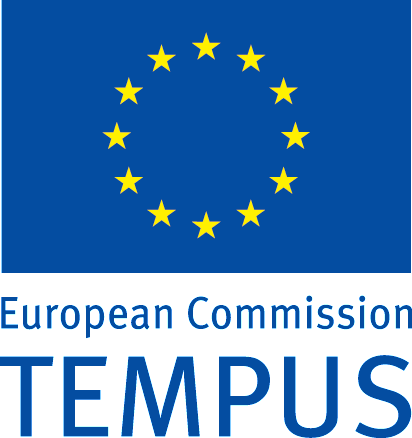 У складу са чланом 7. став 1. тачка 2) Закона о јавним набавкама ("Сл. гласник РС" број 124/2012, 14/2015 и 68/2015), Правилима Европске комисије - Education, Audiovisual and Culture Executive Agency (EACEA), Упутством за спровођење набавке опреме у оквиру Темпус и Еразмус мундус пројеката, Мишљењем Управе за јавне набавке (број 011-00-68/10 од 08.11.2010.године), Универзитет у Крагујевцу припремио је  КОНКУРСНУ ДОКУМЕНТАЦИЈУза подношење понуда за обједињену набавку опреме, софтвера и књигана ТЕМПУС пројектубр. 543848-TEMPUS-1-2013-1-RS-TEMPUS-JPCR "Master in educational leadership" (EdLead)Документација садржи: IПОЗИВ ЗА ПОДНОШЕЊЕ ПОНУДА У ПОСТУПКУ ОБЈЕДИЊЕНЕ НАБАВКЕ ОПРЕМЕ, СОФТВЕРА И КЊИГА  ЗА ПОТРЕБЕ ПАРТНЕРА НА ТЕМПУС ПРОЈЕКТУ бр. 543848-TEMPUS-1-2013-1-RS-TEMPUS-JPCR "Master in educational leadership" (EdLead)Ред. б. набавке ТЕМПУС - 2/2016НАЗИВ НАРУЧИОЦА: УНИВЕРЗИТЕТ У КРАГУЈЕВЦУАДРЕСА НАРУЧИОЦА: Јована Цвијића б.б., 34000 КрагујевацИНТЕРНЕТ АДРЕСА НАРУЧИОЦА:  www.kg.ac.rsВРСТА НАРУЧИОЦА: Установа у области високог образовањаВРСТА ПОСТУПКА НАБАВКЕ:  Предметна набавка се спроводи у складу са чланoм 7. став 1. тачка 2) Закона о јавним набавкама ("Сл. гласник РС" број 124/2012, 14/2015 и 68/2015), Правилима Европске комисије - Education, Audiovisual and Culture Executive Agency (EACEA) и Упутством зa спровођење набавке опреме у оквиру Темпус и Еразмус мундус пројеката, а у вези са одредбама Грант Уговора о реализацији Темпус пројеката бр. 543848-TEMPUS-1-2013-1-RS-TEMPUS-JPCR "Master in educational leadership" (EdLead)ВРСТА ПРЕДМЕТА: ДобраОПИС ПРЕДМЕТА: обједињена набавка опреме, софтвера и књига, и то по партијама: Партија 1 – EdLead – Набавка рачунарске опреме;    1.4 EdLead Универзитет у Нишу Партија 2 – EdLead – Набавка мрежне опреме; Партија 3 - EdLead –Набавка рачунарских периферија, ТВ и фото опреме;    3.4 EdLead Универзитет у Нишу  				             Партија 4 - EdLead – Набавка софтвера – Универзитет у Београду;Партија 5 - EdLead – Набавка аудио опреме – Универзитет у Новом Саду;Партија 6 - EdLead – Набавка књига – Универзитет у Новом Саду;Понуђач је дужан да назначи да ли се понуда односи на целокупну набавку или само на одређене партије. У случају да понуђач доставља понуду за две или више партија, она мора бити поднета тако да се може оцењивати за сваку партију посебно.КРИТЕРИЈУМ ЗА ДОДЕЛУ УГОВОРА:Наручилац је као критеријум за доделу уговора одредио „најнижа понуђена цена“ с обзиром да је квалитет опреме дефинисан техничком спецификацијом, односно техничке карактеристике опреме утврђене су према квалитету који задовољава потребе Наручиоца.Уколико две или више понуда имају исту понуђену цену као најповољнија понуда бираће се она понуда која има краћи рок испоруке.НАЧИН ПРЕУЗИМАЊА КОНКУРСНЕ ДОКУМЕНТАЦИЈЕ, ОДНОСНО ИНТЕРНЕТ АДРЕСА ГДЕ ЈЕ КОНКУРСНА ДОКУМЕНТАЦИЈА ДОСТУПНА: Конкурсна документација се може преузети лично или на интернет страници Наручиоца: www.kg.ac.rsНАЧИН И РОК ПОДНОШЕЊА  ПОНУДЕ: Понуђач понуду подноси непосредно или путем поште у затвореној коверти или кутији, затворену на начин да се приликом отварања понуда може са сигурношћу утврдити да се први пут отвара. На полеђини коверте или на кутији навести назив и адресу понуђача, име и презиме контакт особе и број телефона. У случају да понуду подноси група понуђача, на коверти је потребно назначити да се ради о групи понуђача и навести називе и адресу свих учесника у заједничкој понуди.Рок за подношење понуда је 30 дана од дана објављивања позива и конкурсне документације за подношење понуда на интернет страници Наручиоца.Уколико последњи дан рока за подношење понуда истиче на дан који није радни, као последњи дан наведеног рока сматраће се први наредни радни дан до 12,00 сати.Понуде приспеле после истека рока за достављање понуда неће се отварати и по окончању поступка отварања понуда, вратиће се неотворене понуђачу, са назнаком да су неблаговремене.Понуду доставити на адресу: Универзитет у Крагујевцу, Јована Цвијића б.б., 34000    Крагујевац, са назнаком: ,,Понуда за обједињену набавку опреме, софтвера и књига по ТЕМПУС Пројекту EdLead, број: ТЕМПУС - 2/2016   - НЕ ОТВАРАТИ”. Понуда се сматра благовременом уколико је примљена од стране Наручиоца најкасније до 22. јуна 2016. године до 12,00 сати.МЕСТО И ВРЕМЕ И НАЧИН ОТВАРАЊА ПОНУДА: Отварање понуда је јавно.Понуде ће се отварати по истеку рока за подношење понуда, односно последњег дана рока за подношење понуда 22. јуна 2016. године у 15.00 сати у просторијама наручиоца - Сала Сената, Универзитет у Крагујевцу, Јована Цвијића б.б. 34 000 Крагујевац.Уколико последњи дан рока за подношење понуда истиче на дан који није радни, понуде ће се отварати првог наредног радног дана у 15,00 сати.УСЛОВИ ПОД КОЈИМА ПРЕДСТАВНИЦИ ПОНУЂАЧА МОГУ УЧЕСТВОВАТИ У ПОСТУПКУ ОТВАРАЊА ПОНУДА: Отварању понуда могу присуствовати овлашћени представници понуђача, са овлашћењем које је заведено код понуђача, оверено печатом и потписано од стране одговореног лица понуђача, које ће предати Комисији за спровођене јавне набавке пре почетка отварања понуда.РОК ЗА ДОНОШЕЊЕ ОДЛУКЕ: 10 дана од дана отварања понудаКОНТАКТ: Лицa за контакт: Биљана Гужвић, за појашњења конкурсне документацијеЕ - mail адреса : gbilja@kg.ac.rs Радослав Ерић, за техничка појашњењаЕ - mail адреса : era@kg.ac.rs телефон бр. 034/ 304-987, у времену од 9,00 до 14,00 сати.У складу са чланoм 7. став 1. тачка 2) Закона о јавним набавкама ("Сл. гласник РС" број 124/2012, 14/2015 и 68/2015), Правилима Европске комисије - Education, Audiovisual and Culture Executive Agency (EACEA), Упутством за спровођење набавке опреме у оквиру Темпус и Еразмус мундус пројеката, Мишљењем Управе за јавне набавке (број 011-00-68/10 од 08.11.2010. године), Универзитет у Крагујевцу, као партнер на Темпус пројекату бр.  543848-TEMPUS-1-2013-1-RS-TEMPUS-JPCR "Master in educational leadership" (EdLead), сачинио је конкурсну документацију, и то:II   ОПШТИ ПОДАЦИ О НАБАВЦИ Наручилац: Назив наручиоца: Универзитет у Крагујевцу Адреса: Ул. Јована Цвијића б.б., 34000 Крагујевац Интернет страница: www.kg.ac.rs Врста поступка набавкеОбједињена набавка, која се спроводи у складу са чланoм 7. став 1. тачка 2) Закона о јавним набавкама ("Сл. гласник РС" број 124/2012, 14/2015 и 68/2015) и Упутством зa спровођење набавке опреме у оквиру Темпус и Еразмус мундус пројеката, а у вези са одредбама Грант Уговора о реализацији Темпус пројеката бр. 543848-TEMPUS-1-2013-1-RS-TEMPUS-JPCR "Master in educational leadership" (EdLead).Предмет набавке број ТЕМПУС - 2/2016 су добара, односно обједињена набавка опреме, софтвера и књига, за потребе партнера на Пројекту, и то: рачунарска опрема, мрежна опрема, рачунарска периферија, ТВ, фото опрема, аудио опрема, софтвер и књиге. Техничка спецификација предмета набавке дата је у делу документације "Техничка спецификација".Циљ поступкаПоступак јавне набавке се спроводи ради закључења уговора о набавци опреме, софтвера и књига и извршења уговорених обавеза преузетих Грант Уговором о реализацији Темпус пројеката бр. 543848-TEMPUS-1-2013-1-RS-TEMPUS-JPCR "Master in educational leadership" (EdLead).Набавка је обликована у 6 (шест) партија.5. Пропратни образац (попунити и залепити на коверти/кутији) III ПОДАЦИ О ПРЕДМЕТУ НАБАВКЕПредмет набавке број ТЕМПУС - 2/2016 су добара, обједињена набавка опреме, софтвера и књига, за потребе партнера на Пројекту, и то: рачунарска, мрежна, рачунарска периферија, ТВ, фото опрема, аудио опрема, софтвер и књиге, за потребе партнера на Пројекту Темпус пројеката бр. бр. 543848-TEMPUS-1-2013-1-RS-TEMPUS-JPCR "Master in educational leadership" (EdLead).       Набавка је обликована у 6 (шест) партија.Набавка се спроводи за потребе партнера на Пројекту, и то:Универзитет у Крагујевцу,Универзитет у Београду,Универзитет у Новом Саду иУниверзитет у Нишу.IV  ТЕХНИЧКЕ КАРАКТЕРИСТИКЕ, КВАЛИТЕТ, КОЛИЧИНА И ОПИС по партијамаПартија 1 - EdLead - Набавка рачунарске опреме1.1 EdLead Универзитет у Крагујевцу1.2 EdLead Универзитет у Београду1.3 EdLead Универзитет у Новом Саду1.4 EdLead Универзитет у НишуПартија 2 - EdLead – набавка мрежне опреме2.1 EdLead Универзитет у Крагујевцу2.2 EdLead Универзитет у Београду2.3 EdLead Универзитет у НишуПартија 3 - EdLead – Набавка рачунарских периферија, ТВ и фото опреме3.1 EdLead Универзитет у Крагујевцу3.2 EdLead Универзитет у Београду    3.3 EdLead Универзитет у Новом Саду    3.4 EdLead Универзитет у НишуПартија 4 - EdLead – Набавка софтвера - Универзитет у Београду 	Партија 5 - EdLead – Набавка аудио опреме - Универзитет у Новом Саду	Партија 6 - EdLead – Набавка књига - Универзитет у Новом СадуОстали технички услови:У случају да се у оквиру партије нуди опрема еквивалентних техничких карактеристика и квалитета у односу на назначену, обавезно треба навести детаљне техничке карактеристике такве опреме у обрасцу датом уз образац понуде за ту партију под насловом „Техничке карактеристике“ и доставити штампану спецификацију произвођача на српском, или енглеском језику.У случају да је било која техничка карактеристика лошија од захтеване, комисија ће донети одлуку да ли ће понуду да прихвати или одбаци.Амбалажу у којој је испоручена опрема чува наручилац како би се у случају неисправности иста могла послати на сервис.V  УСЛОВИ ЗА УЧЕШЋЕ У ПОСТУПКУ ОБЈЕДИЊЕНЕ НАБАВКЕ И УПУТСТВО КАКО СЕ ДОКАЗУЈЕ ИСПУЊЕНОСТ ТИХ УСЛОВА Упутство понуђачима како да сачине понуду садржи податке о захтевима Наручиоца у погледу садржине понуде, као и услове под којима се спроводи поступак доделе уговора o набавци опреме на ТЕМПУС пројекту. УСЛОВИ ЗА УЧЕШЋЕ У ПОСТУПКУ ОБЈЕДИЊЕНЕ НАБАВКЕ ИЗ ЧЛ. 75.  ЗАКОНА И ДОДАТНИ УСЛОВИ ИЗ ЧЛ. 76. ЗАКОНА1.1 Обавезни услови за учешће у поступку јавне набавке из члана 75. Закона  и додатни услови из члана 76. ЗаконаПонуђачи морају испуњавати све услове за учешће у поступку набавке одређене Законом о јавним набавкама, а понуду у целини припремају и подносе у складу са документацијом и позивом, у супротном, понуда се одбија.Право на учешће у поступку предметне набавке има понуђач који испуњава обавезне услове за учешће у поступку јавне набавке дефинисане чл. 75. Закона, и то:1) да је регистрован код надлежног органа, односно уписан у одговарајући регистар, 2) да он и његов законски заступник нису осуђивани за неко од кривичних дела као чланови организоване криминалне групе, да нису осуђивани за кривична дела против привреде, кривична дела против животне средине, кривично дело примања или давања мита, кривично дело преваре, 3) да је измирио доспеле порезе, доприносе и друге јавне дажбине у складу са прописима Републике Србије или стране државе када има седиште на њеној територији, 4) да су поштовали обавезе које произлазе из важећих прописа о заштити на раду, запошљавању и условима рада, заштити животне средине, као и да понуђач гарантује да је ималац права интелектуалне својине.Понуђач који учествује у поступку предметне јавне набавке, мора испунити додатне услове за учешће у поступку јавне набавке, дефинисане чл. 76. Закона, и то: располаже неопходним финансијским и пословним капацитетом (да Понуђач претходне пословне године (2015) није пословао са губитком); располаже довољним техничким и кадровским капацитетом; (да поседује једно доставно возило и да има најмање 3 запослена) 1.2 Услови које мора да испуни подизвођач у складу са чланом 80. Закона Уколико понуђач подноси понуду са подизвођачем, у складу са чланом 80. Закона, подизвођач мора да испуњава обавезне услове из члана 75. став 1. тач. 1) до 4) Закона и услов из члана 75. став 1. тачка 5) Закона, за део набавке који ће понуђач извршити преко подизвођача.  1.3 Услови које мора да испуни сваки од понуђача из групе понуђача у складу са чланом 81. Закона Уколико понуду подноси група понуђача, сваки понуђач из групе понуђача, мора да испуни обавезне услове из члана 75. став 1. тач. 1) до 4) Закона, а додатне услове испуњавају заједно. Услов из члана 75. став 1. тач. 5) Закона, дужан је да испуни понуђач из групе понуђача којем је поверено извршење дела набавке за који је неопходна испуњеност тог услова.УПУТСТВО КАКО СЕ ДОКАЗУЈЕ ИСПУЊЕНОСТ УСЛОВАИспуњеност обавезних услова и додатних услова за учешће у поступку предметне јавне набавке, у складу са чл. 77. став 4. Закона, понуђач доказује достављањем Изјаве (образац Изјаве дат у конкурсној документацији) којом под пуном материјалном и кривичном одговорношћу потврђује да испуњава услове за учешће у поступку јавне набавке из чл. 75. и 76. Закона, дефинисане овом конкурсном документацијом. Изјава мора да буде потписана од стране овлашћеног лица понуђача и оверена печатом. Уколико Изјаву потписује лице које није уписано у регистар као лице овлашћено за заступање, потребно је уз понуду доставити овлашћење за потписивање.Уколико понуду подноси група понуђача, Изјава мора бити потписана од стране овлашћеног лица сваког понуђача из групе понуђача и оверена печатом. Уколико понуђач подноси понуду са подизвођачем, понуђач је дужан да достави Изјаву подизвођача (Образац изјаве подизвођача дат у конкурсној документацији), потписану од стране овлашћеног лица подизвођача и оверену печатом. Наручилац може пре доношења одлуке о додели уговора да тражи од понуђача, чија је понуда оцењена као најповољнија, да достави на увид оригинал или оверену копију свих или појединих доказа о испуњености услова.Ако понуђач у остављеном примереном року, који не може бити краћи од 5 дана, не достави на увид оригинал или оверену копију тражених доказа, наручилац ће његову понуду одбити као неприхватљиву.Уколико се понуђач налази у Регистру понуђача није дужан да доставља на увид доказе који су јавно доступни на интернет страници Агенције за привредне регистре.Ако се у држави у којој понуђач има седиште не издају тражени докази, понуђач може, уместо доказа, приложити своју писану изјаву, дату под кривичном и материјалном одговорношћу оверену пред судским или управним органом, јавним бележником или другим надлежним органом те државе.Ако понуђач има седиште у другој држави, наручилац може да провери да ли су документи којима понуђач доказује испуњеност тражених услова издати од стране надлежних органа те државе.Понуђач је дужан да без одлагања писаним путем обавести наручиоца о било којој промени у вези са испуњавањем услова из поступка јавне набавке, која наступи до доношења одлуке, односно закључења уговора, односно током важења уговора о јавној набавци и да је документује на прописани начин.Понуђач је дужан да без одлагања, а најкасније у року од пет дана од дана настанка промене у било којем од података у вези са испуњавањем услова, о тој промени писаним путем обавести Наручиоца и да је документује на прописани начин.Понуђач који је регистрован у регистру који води Агенција за привредне регистре може да достави Потврду Агенције за привредне регистре да је уписан у Регистар понуђача или у понуди наведе интернет страницу на којој су подаци о испуњености услова из чл.  75. ст. 1. од тач. 1) до тач. 4), јавно доступни.Уколико је доказ о испуњености услова електронски документ, понуђач доставља копију електронског документа у писаном облику, у складу са законом којим се уређује електронски документ.VIОБРАЗАЦ ИЗЈАВЕ О ИСПУЊЕНОСТИ УСЛОВА ИЗ ЧЛАНА 75. и 76. ЗАКОНАИЗЈАВА ПОНУЂАЧАО ИСПУЊАВАЊУ УСЛОВА ИЗ ЧЛ. 75. и 76. ЗАКОНА У ПОСТУПКУ ЈАВНЕ НАБАВКЕ МАЛЕ ВРЕДНОСТИУ складу са чланом 77. став 4. Закона, под пуном материјалном и кривичном одговорношћу, као заступник понуђача, дајем следећуИ З Ј А В УПонуђач  _____________________________________________ у поступку обједињене  набавке опреме, софтвера и књига број ТЕМПУС - 2/2016, испуњава све услове из чл. 75. и 76. Закона, односно услове дефинисане конкурсном документацијом за предметну набавку, и то:Понуђач је регистрован код надлежног органа, односно уписан у одговарајући регистар;Понуђач и његов законски заступник нису осуђивани за неко од кривичних дела као члан организоване криминалне групе, да није осуђиван за кривична дела против привреде, кривична дела против животне средине, кривично дело примања или давања мита, кривично дело преваре;Понуђач је измирио доспеле порезе, доприносе и друге јавне дажбине у складу са прописима Републике Србије (или стране државе када има седиште на њеној територији);Понуђач располаже неопходним финансијским и пословним капацитетом, односно у претходној пословној години (2015) није пословао са губитком; Понуђач располаже довољним техничким и кадровским капацитетом, односно  поседује једно доставно возило и има најмање 3 запослена.Место:_____________                                                            Понуђач:Датум:_____________                         М.П.                     _____________________   Напомена: Уколико понуду подноси група понуђача, Изјава мора бити потписана од стране овлашћеног лица сваког понуђача из групе понуђача и оверена печатом. VIIИЗЈАВА ПОДИЗВОЂАЧАО ИСПУЊАВАЊУ УСЛОВА ИЗ ЧЛ. 75. ЗАКОНА У ПОСТУПКУ ОБЈЕДИЊЕНЕ НАБАВКЕ У складу са чланом 77. став 4. Закона, под пуном материјалном и кривичном одговорношћу, као заступник подизвођача, дајем следећуИ З Ј А В УПодизвођач____________________________________________ у поступку обједињене  набавке опреме, софтвера и књига број ТЕМПУС - 2/2016, испуњава све услове из чл. 75. Закона, односно услове дефинисане конкурсном документацијом за предметну набавку, и то:Подизвођач је регистрован код надлежног органа, односно уписан у одговарајући регистар;Подизвођач и његов законски заступник нису осуђивани за неко од кривичних дела као члан организоване криминалне групе, да није осуђиван за кривична дела против привреде, кривична дела против животне средине, кривично дело примања или давања мита, кривично дело преваре;Подизвођач је измирио доспеле порезе, доприносе и друге јавне дажбине у складу са прописима Републике Србије (или стране државе када има седиште на њеној територији).Место:_____________                                                            Подизвођач:Датум:_____________                         М.П.                     _____________________                                                        Уколико понуђач подноси понуду са подизвођачем, Изјава мора бити потписана од стране овлашћеног лица подизвођача и оверена печатом. VIII  ИЗЈАВА О ПОШТОВАЊУ ОБАВЕЗА  ИЗ ЧЛ. 75. СТ. 2. ЗАКОНАУ вези члана 75. став 2. Закона о јавним набавкама, као заступник понуђача дајем следећу ИЗЈАВУПонуђач _________________________ у поступку обједињене  набавке опреме, софтвера и књига број ТЕМПУС - 2/2016, поштовао је обавезе које произлазе из важећих прописа о заштити на раду, запошљавању и условима рада, заштити животне средине и гарантујем да је ималац права интелектуалне својине.          Датум 		           Понуђач________________                        М.П.                                     __________________Напомена: Уколико понуду подноси група понуђача, Изјава мора бити потписана од стране овлашћеног лица сваког понуђача из групе понуђача и оверена печатом.IXИЗЈАВА О ДОСТАВЉАЊУ СЕРТИФИКАТА О ПОРЕКЛУ ОПРЕМЕНа основу  члана 75. став 2. Закона о јавним набавкама (»Службени гласник РС« број 124/12), у циљу доказивања испуњености услова утврђених Конкурсном документацијом, за учешће у поступку јавне набавке, дајемо следећуИ З Ј А В У Понуђач ________________________________ у поступку обједињене набавке опреме, број ТЕМПУС - 2/2016  изјављује под пуном материјалном и кривичном одговорношћу, да ће, по потписивању Уговора у поступку обједињене набавке, при испоруци опреме доставити доказ „Сертификат о пореклу опреме“ којим се потврђује да је опрема произведена или склопљена у земљама Европске Уније, Норвешкој, Лихтенштајну, Исланду, Турској или земљама Западног Балкана (Србија, Црна Гора, Босна и Херцеговина и Македонија).У случају не достављања исте, овлашћујемо Наручиоца да раскине уговор и реализује финансијску гаранцију (меницу) за добро обављање посла.          Датум 		           Понуђач________________                        М.П.                                     __________________Напомена: Уколико понуду подноси група понуђача, Изјава мора бити потписана од стране овлашћеног лица сваког понуђача из групе понуђача и оверена печатом.XУПУТСТВО ПОНУЂАЧИМА КАКО ДА САЧИНЕ ПОНУДУОбједињена набавка опреме се спроводи на основу Предлога упутства за спровођење набавки у оквиру пројеката Темпус и Ерасмус Мундус, који је сачинила Темпус канцеларија у Београду.С обзиром на то да се Темпус програм у Републици Србији спроводи на основу Финансијског споразума о учешћу у програмима Tempus, Erasmus Mundus i Youth in Action који се финансирају из ИПА, на набавку у оквиру пројеката Темпус примењују се следећа правила:Све  набавке  се  морају  вршити  у  складу  са  правилима  која  су  дефинисана у уговорима  о  спровођењу  пројеката  (Грант  Агреемент)  склопљеним  између Извршне агенције за спровођење програма из области образовања, културе и медија и координатора пројеката.Све набавке се морају обављати транспарентно, а предност мора бити дата роби и услугама чији је однос цене и квалитета најбољи.Под тендером се у контексту Темпус пројеката подразумева процедура прикупљања три понуде, а не тендер у смислу Закона о јавним набавкама Републике Србије. Детаљно тумачење финансијера Темпус програма о набавкама дато је на страницама сајта Извршне агенције за сваки од 6 конкурсних рокова Темпус IV  фазе програма: http://eacea.ec.europa.eu/tempus/beneficiaries/beneficiaries_tempus4_en.php СВА ПОНУЂЕНА ОПРЕМА МОРА ДА ИМА СЕРТИФИКАТ О ПОРЕКЛУ КАО И ИЗЈАВУ ПОНУЂАЧА ДА ЋЕ ПРЕДМЕТНА ИСПОРУКА САДРЖАТИ ПОТВРДУ ПОРЕКЛА И ДА ЋЕ ПО  ПОТПИСИВАЊУ УГОВОРА О ИСПОРУЦИ ОПРЕМЕ СА СВАКИМ ПОЈЕДИНАЧНИМ УНИВЕРЗИТЕТОМ, ПРИ ИСПОРУЦИ ДОСТАВИТИ  СЕРТИФИКАТ О ПОРЕКЛУ ОПРЕМЕ ЗА ОПРЕМУ КОЈУ ИСПОРУЧУЈЕ ДАТОМ УНИВЕРЗИТЕТУ. То значи да ће роба и материјали набављени у склопу темпус пројакта подлегати правилу о пореклу у складу са основним ЕУ актима и тиме потицати из земаља чланица ЕУ или неке друге квалификоване земаље (eligible country) онако како је прописано ЕУ правилима. Стога, скрећемо пажњу да опрема може да потиче такође из других земаља, не само чланица ЕУ. Списак земаља квалификованих у погледу порекла за кориснике са Западног Балкана наведен је у често постављаним питањима (ФАQ бр. 51). Квалификоване земље су из региона Западног Балкана, Јужног Медитерана, Источне Европе, Турске, Македоније, као и из ЕУ, плус Норвешка, Лихтенштајн, Исланд.
Ово правило односи се на све "опипљиве физичке производе" набаљене у склопу уговора, т.ј. на сву опрему осим софтвера, база података, дигиталних производа и слично. 1. ЈЕЗИК НА КОЈЕМ ПОНУДА МОРА ДА БУДЕ САСТАВЉЕНАПонуђач подноси понуду на српском језику.Наручилац дозвољава да се део понуде који се односи на техничке карактеристике, квалитет и техничку документацију да на енглеском језику.2. ПОСЕБНИ ЗАХТЕВИ У ПОГЛЕДУ НАЧИНА НА КОЈИ ПОНУДА МОРА БИТИ САЧИЊЕНА Обрасце и изјаве тражене у овој документацији, односно податке који морају бити њихов саставни део, понуђач мора да попуни читко, а овлашћено лице их потписује и печатом оверава. Овлашћено лице понуђача дужно је да модел уговора који је саставни део ове документације попуни, потпише и овери печатом, чиме потврђује да прихвата све елементе уговора.Уколико понуђачи подносе заједничку понуду, група понуђача може да се определи да обрасце дате у конкурсној документацији потписују и печатом оверавају сви понуђачи из групе понуђача или група понуђача може да одреди једног понуђача из групе који ће потписивати и печатом  оверавати обрасце дате у конкурсној документацији, изузев образаца који подразумевају давање изјава под материјалном и кривичном одговорношћу, који морају бити потписани и оверени печатом од стране сваког понуђача из групе понуђача. У случају да се понуђачи определе да један понуђач из групе потписује и печатом оверава обрасце дате у конкурсној документацији (изузев образаца који подразумевају давање изјава под материјалном и кривичном одговорношћу), наведено треба дефинисати споразумом којим се понуђачи из групе међусобно и према наручиоцу обавезују на извршење набавке, а који чини саставни део заједничке понуде.3. ПАРТИЈЕ Предметна набавка је обликована у 6 партија.Понуђач може да поднесе понуду за једну или више партија. Понуда мора да обухвати најмање једну целу партију. Понуђач је дужан да у понуди наведе да ли се понуда односи на целокупну набавку или само на одређене партије. У случају да понуђач поднесе понуду за две или више партија, она мора бити поднета тако да се може оцењивати за сваку партију посебно. 4. ПОНУДА СА ВАРИЈАНТАМАПонуда са варијантама није дозвољена.5. НАЧИН НА КОЈИ ПОНУДА МОРА ДА БУДЕ САЧИЊЕНАПонуђач понуду подноси непосредно или путем поште у затвореној коверти или кутији, затворену на начин да се приликом отварања понуда може са сигурношћу утврдити да се први пут отвара. На полеђини коверте или на кутији навести назив и адресу понуђача. У случају да понуду подноси група понуђача, на коверти је потребно назначити да се ради о групи понуђача и навести називе и адресу свих учесника у заједничкој понуди.Понуду доставити на адресу: Универзитет у Крагујевцу, Јована Цвијића б.б., 34000    Крагујевац, са назнаком: ,, Понуда за обједињену набавку опреме, софтвера и књига по ТЕМПУС Пројекту EdLead, број: ТЕМПУС - 2/2016   - НЕ ОТВАРАТИ ”. Понуда се сматра благовременом уколико је примљена од стране наручиоца најкасније до 22. јуна 2016. године до 12,00 сати.Наручилац ће, по пријему одређене понуде, на коверти, односно кутији у којој се понуда налази, обележити време пријема и евидентирати број и датум понуде према редоследу приспећа. Уколико је понуда достављена непосредно наручилац ће понуђачу предати потврду пријема понуде. У потврди о пријему наручилац ће навести датум и сат пријема понуде. Понуда коју наручилац није примио у року одређеном за подношење понуда, односно која је примљена по истеку дана и сата до којег се могу понуде подносити, сматраће се неблаговременом.6. НАЧИН ИЗМЕНЕ, ДОПУНЕ ИЛИ ОПОЗИВА ПОНУДЕ  Понуђач може у било ком тренутку пре истека рока за подношење понуда да измени, допуни или опозове своју понуду на исти начин на који је поднео понуду, са ознаком: "Измена понуде", "Допуна понуде" или "Опозив понуде" за “обједињену набавку опреме, софтвера и књига по ТЕМПУС Пројекту EdLead, број: ТЕМПУС - 2/2016”. Понуђач је дужан да јасно назначи који део понуде мења, односно која документа накнадно доставља. По истеку рока за подношење понуда понуђач не може да измени, допуни или опозове своју понуду. 7. УЧЕСТВОВАЊЕ У ЗАЈЕДНИЧКОЈ ПОНУДИ ИЛИ КАО ПОДИЗВОЂАЧ Понуђач може да поднесе само једну понуду. Понуђач који је самостално поднео понуду не може истовремено да учествује у заједничкој понуди или као подизвођач, нити исто лице може учествовати у више заједничких понуда.У Обрасцу понуде понуђач наводи на који начин подноси понуду, односно да ли подноси понуду самостално, или као заједничку понуду, или подноси понуду са подизвођачем.8. ПОНУДА СА ПОДИЗВОЂАЧЕМУколико понуђач подноси понуду са подизвођачем дужан је да у Обрасцу понуде наведе да понуду подноси са подизвођачем, проценат укупне вредности набавке који ће поверити подизвођачу,  а који не може бити већи од 50%, као и део предмета набавке који ће извршити преко подизвођача. Понуђач у Обрасцу понуде наводи назив и седиште подизвођача, уколико ће делимично извршење набавке поверити подизвођачу. Уколико уговор о набавци буде закључен између наручиоца и понуђача који подноси понуду са подизвођачем, тај подизвођач ће бити наведен и у уговору о набавци. Понуђач је дужан да за подизвођаче достави доказе о испуњености услова који су наведени у поглављу V конкурсне документације, у складу са Упутством како се доказује испуњеност услова.Понуђач у потпуности одговара наручиоцу за извршење обавеза из поступка набавке, односно извршење уговорних обавеза, без обзира на број подизвођача. Понуђач је дужан да наручиоцу, на његов захтев, омогући приступ код подизвођача, ради утврђивања испуњености тражених услова.9. ЗАЈЕДНИЧКА ПОНУДАПонуду може поднети група понуђача.Уколико понуду подноси група понуђача, саставни део заједничке понуде мора бити споразум којим се понуђачи из групе међусобно и према наручиоцу обавезују на извршење набавке, а који обавезно садржи податке из члана 81. ст. 4. тач. 1) до 6) Закона, и то податке о: члану групе који ће бити носилац посла, односно који ће поднети понуду и који ће заступати групу понуђача пред наручиоцем, понуђачу који ће у име групе понуђача потписати уговор, понуђачу који ће у име групе понуђача дати средство обезбеђења, понуђачу који ће издати рачун, рачуну на који ће бити извршено плаћање, обавезама сваког од понуђача из групе понуђача за извршење уговора.Група понуђача је дужна да достави све доказе о испуњености услова који су наведени у поглављу V конкурсне документације, у складу са Упутством како се доказује испуњеност услова.Понуђачи из групе понуђача одговарају неограничено солидарно према наручиоцу. 10. НАЧИН И УСЛОВИ ПЛАЋАЊА, ГАРАНТНИ РОК, КАО И ДРУГЕ ОКОЛНОСТИ ОД КОЈИХ ЗАВИСИ ПРИХВАТЉИВОСТ  ПОНУДЕ10.1. Захтеви у погледу начина, рока и услова плаћањаРок плаћања не може бити краћи од 10 дана од дана пријема фактуре и отпремнице, потписане од стране овлашћеног лица Купца.По окончаној испоруци опреме, плаћање ће се извршити у року не краћем од 10 дана на основу испостављене фактуре, односно рачуна, отпремнице и записника о пријему опреме који заједнички потписују овлашћена лица наручиоца и понуђача, а којим је потврђена испорука опреме.Плаћање се врши уплатом на рачун понуђача.Понуђачу није дозвољено да захтева аванс.При испоруци опреме неопходно је доставити сертификат о пореклу опреме.10.2. Захтев у погледу рока  и места испоруке опремеРок испоруке опреме, софтвера и књига не може бити дужи од 30 дана од дана закључења уговора.Место испоруке је по партијама (подпартијама), на следећим адресама:Универзитет у Крагујевцу, Јована Цвијића б.б., 34000 КрагујевацУниверзитет у Београду, Студентски трг бр. 1, 11000 БеоградУниверзитет у Новом Саду, Др Зорана Ђинђића бр. 1, 21000 Нови СадУниверзитет у Нишу, Универзитетски трг бр. 2, 18000 Ниш10.4. Захтев у погледу рока важења понудеРок важења понуде не може бити краћи од 60 дана од дана отварања понуда.У случају да понуђач наведе краћи рок важења понуде, понуда ће бити одбијена као неприхватљива.У случају истека рока важења понуде, наручилац је дужан да у писаном облику затражи од понуђача продужење рока важења понуде.Понуђач који прихвати захтев за продужење рока важења понуде на може мењати понуду.10.5. Гарантни рокПонуђач је дужан да обезбеди гаранцију квалитета и исправности опреме у периоду који није краћи од наведеног рока у техничком опису производа. Гарнтни рок се исказује посебно за сваку позицију опреме која се нуди.10.6. Сервисирање у гарантном рокуПонуђач је дужан да у гарантном року обезбеди сервисирање, односно отклањање кварова на опреми. Сервис се реализује кроз овлашћене сервисе произвођача.11. ВАЛУТА И НАЧИН НА КОЈИ МОРА ДА БУДЕ НАВЕДЕНА И ИЗРАЖЕНА ЦЕНА У ПОНУДИЦена мора бити исказана у динарима, са и без пореза на додату вредност, са урачунатим свим трошковима које понуђач има у реализацији предметне набавке, с тим да ће се за оцену понуде узимати у обзир цена без пореза на додату вредност.У цену је урачуната цена предмета набавке, испорука, а у зависности од предмета набавке и монтажа, као и потребна обука.Укупна вредност понуде је фиксна и не може се мењати. Ако је у понуди исказана неуобичајено ниска цена, наручилац ће поступити у складу са чланом 92. Закона.Ако понуђена цена укључује увозну царину и друге дажбине, понуђач је дужан да тај део одвојено искаже у динарима.Изузетно, уколико понуду подноси понуђач који има седиште у другој држави, цена се може исказати и у еурима.12. ФИНАНСИЈСКО ОБЕЗБЕЂЕЊЕСредство финансијског обезбеђења за добро извршење посла:Гаранција за добро извршење посла Понуђач коме буде додељен уговор о јавној набавци дужан је да при закључењу уговора достави Наручиоцу: бланко соло меницу са меничним писмом на износ од 10 % од укупне вредности понуде, која се предаје уз потписан уговор, као гаранцију за добро извршење посла.Садржина: Бланко соло меница мора бити безусловна, платива на први позив, не може садржати додатне услове за исплату, краће рокове од рокова које је одредио Купац, мањи износ од онога који је одредио Купац или промењену месну надлежност за решавање спорова. Бланко соло меница мора да садржи потпис и печат понуђача. Менично писмо/овлашћење обавезно мора да садржи (поред осталих података) и тачан назив корисника меничног писма/овлашћења (Наручиоца), предмет јавне набавке – број ЈН и назив јавне набавке, износ на који се издаје – 10% од укупне вредности понуде и у динарима по средњем курсу НБС на дан потписивања уговора, са навођењем рока важности. Начин подношења: при закључивању уговора. Висина: 10% од укупне вредности понуде. Рокови: рок важности који је 30 дана дужи од дана окончања реализације уговора. Уколико меница и менично овлашћење нису дати у складу са претходним ставом, исте ће се сматрати неисправним и понуда ће се одбити.13. УПУТСТВО О НАЧИНУ ПОПУЊАВАЊА ОБРАСЦА ПОНУДЕПонуђач је обавезан да у обрасцу понуде читко унесе тражене податке и попуни све ставке (елементе).Образац понуде мора бити исправно попуњен и оверен. Уколико образац понуде није исправно попуњен и оверен, понуда ће се сматрати неисправном.14.  ДОДАТНЕ ИНФОРМАЦИЈЕ ИЛИ ПОЈАШЊЕЊА У ВЕЗИ СА     ПРИПРЕМАЊЕМ  ПОНУДЕПонуђач може, у писаном облику тражити од наручиоца додатне информације или појашњења у вези са припремањем понуде, најкасније 5 дана пре истека рока за подношење понуде. Наручилац ће у року од 3 (три) дана од дана пријема захтева за додатним информацијама или појашњењима конкурсне документације, одговор доставити у писаном облику и истовремено ће ту информацију објавити на својој интернет страници. Додатне информације или појашњења упућују се са напоменом „Захтев за додатним информацијама или појашњењима конкурсне документације, ред. б. набавке: ТЕМПУС - 2/2016”.Ако наручилац измени или допуни конкурсну документацију 8 или мање дана пре истека рока за подношење понуда, дужан је да продужи рок за подношење понуда и објави обавештење о продужењу рока за подношење понуда. По истеку рока предвиђеног за подношење понуда наручилац не може да мења нити да допуњује конкурсну документацију. Тражење додатних информација или појашњења у вези са припремањем понуде телефоном није дозвољено. Комуникација у поступку јавне набавке врши се искључиво на начин одређен чланом 20. Закона.ДОДАТНА ОБЈАШЊЕЊА ОД ПОНУЂАЧА ПОСЛЕ ОТВАРАЊА ПОНУДА И КОНТРОЛА КОД ПОНУЂАЧА ОДНОСНО ЊЕГОВОГ ПОДИЗВОЂАЧА После отварања понуда наручилац може приликом стручне оцене понуда да у писаном облику захтева од понуђача додатна објашњења која ће му помоћи при прегледу, вредновању и упоређивању понуда, а може да врши контролу (увид) код понуђача, односно његовог подизвођача. Уколико наручилац оцени да су потребна додатна објашњења или је потребно извршити контролу (увид) код понуђача, односно његовог подизвођача, наручилац ће понуђачу оставити рок од 3 дана да поступи по позиву наручиоца, односно да омогући наручиоцу контролу (увид) код понуђача, као и код његовог подизвођача. Наручилац може уз сагласност понуђача да изврши исправке рачунских грешака уочених приликом разматрања понуде по окончаном поступку отварања. У случају разлике између јединичне и укупне цене, меродавна је јединична цена.Ако се понуђач не сагласи са исправком рачунских грешака, наручилац ће његову понуду одбити као неприхватљиву. ВРСТА КРИТЕРИЈУМА ЗА ДОДЕЛУ УГОВОРА Избор најповољније понуде ће се извршити применом критеријума „најнижа понуђена цена“ с обзиром да је квалитет опреме дефинисан техничком. ЕЛЕМЕНТИ КРИТЕРИЈУМА НА ОСНОВУ КОЈИХ ЋЕ НАРУЧИЛАЦ ИЗВРШИТИ ДОДЕЛУ УГОВОРА У СИТУАЦИЈИ КАДА ПОСТОЈЕ ДВЕ ИЛИ ВИШЕ ПОНУДА СА ИСТОМ ПОНУЂЕНОМ ЦЕНОМ Уколико две или више понуда имају исту понуђену цену, као најповољнија биће изабрана понуда оног понуђача који је понудио краћи рок испоруке. 18. ПОШТОВАЊЕ ОБАВЕЗА КОЈЕ ПРОИЗИЛАЗЕ ИЗ ВАЖЕЋИХ ПРОПИСА Понуђач је дужан да у оквиру своје понуде достави изјаву дату под кривичном и материјалном одговорношћу да је поштовао све обавезе које произилазе из важећих прописа о заштити на раду, запошљавању и условима рада, заштити животне средине, као и да гарантује да је ималац права интелектуалне својине.  (Образац изјаве, дат је у поглављу XVI конкурсне документације).19. КОРИШЋЕЊЕ ПАТЕНТА И ОДГОВОРНОСТ ЗА ПОВРЕДУ ЗАШТИЋЕНИХ ПРАВА ИНТЕЛЕКТУАЛНЕ СВОЈИНЕ ТРЕЋИХ ЛИЦАНакнаду за коришћење патената, као и одговорност за повреду заштићених права интелектуалне својине трећих лица сноси понуђач.20. РАЗЛОЗИ ЗА ОДБИЈАЊЕ ПОНУДЕПонуда ће бити одбијена ако је неблаговремена, неисправна или неодговарајућа, ако садржи неистините податке, или не одговара свим обавезним захтевима и техничким карактеристикама оптреме из ове документације.Понуда ће бити одбијена и ако је неприхватљива.21. ПРИХВАТЉИВЕ ПОНУДЕРазматраће се све благовремене, исправне и одговарајуће понуде.Уколико се приликом прегледа понуда уочи рачунска грешка, Комисија наручиоца ће обавестити понуђача и затражити да достави у писаној форми сагласност за исправку рачунске грешке.22. РОК У КОЈЕМ ЋЕ УГОВОР БИТИ ЗАКЉУЧЕНОдлука о избору најповољније понуде биће донета најкасније у року од 10 дана од дана отварања понуда, и иста ће бити објављена на интернет страници наручиоца.Уговор о набавци ће закључити појединачно универзитети - партнери на ТЕМПУС Пројекту са понуђачем коме је додељен уговор за одређену партију (подпартију) најкасније у року од 30 дана од дана објављивања на интернет страници наручиоца одлуке о избору. Понуђачи чије понуде нису прихваћене могу у року од пет радних дана од дана објављивања одлуке о избору на интернет страници наручиоца да поднесу приговор на који мора бити одговорено у року од пет радних дана. Набавка се сматра завршеном након истека рокова дефинисаних за подношење и решавање приговора.Ако понуђач коме је додељен уговор о набавци одбије да закључи уговор, наручилац може закључити уговор са првим следећим најповољнијим понуђачем, о чему ће писаним путем обавестити све понуђаче.ХI          ОБРАЗАЦ ПОНУДЕ УНИВЕРЗИТЕТ У КРАГУЈЕВЦУ                                              Јована Цвијића б.б., КрагујевацМатични број: 07150393ПИБ: 101319321                   Број набавке: ТЕМПУС - 2/2016ОБРАЗАЦ ПОНУДЕ ЗА ПАРТИЈУ 1EdLead - Набавка рачунарске опремеБрој понуде: _____________Датум:  _____________Понуђач: ______________________________ Aдреса: _________________________ ; Тел: _________________Матични број: __________________ ; ПИБ: _______________ Текући рачун: ________________________; Пословна банка: ___________________а) самостална понуда понуђача ____________________________________б) заједничка понуда понуђача ____________________________________1. ___________________________2. ___________________________3. ___________________________(навести назив и седиште свих учесника у заједничкој понуди)в) са подизвођачем/суиспоручиоцем ________________________________  1. ___________________________2. ___________________________3. ___________________________(навести назив и седиште свих подизвођача/суиспоручиоца)РОК ВАЖЕЊА ПОНУДЕ ___________ у свему како следи1.1 EdLead Универзитет у Крагујевцу1.2 EdLead Универзитет у Београду1.3 EdLead Универзитет у Новом Саду1.4 EdLead Универзитет у НишуЕЛЕМЕНТИ ПОНУДЕ Структура цене: по јединици мере, висина ПДВ-а, укупно по ставкама без и са урачунатим порезом на додату вредност;  Начин, рок и услови плаћања:  _______ (не може бити краћи од 10 дана по испоруци - пријему робе и достављеној фактури); Рок испоруке: ___________ од дана закључења уговора; Место испоруке: Франко купац; Квалитет: Према захтеваним перформансама и у складу са важећим узансама у области привредне делатности којој припада предмет набавке;Сервисно одржавање: У периоду од _____________ (месец/година)Гарантни рок: Гарантни рок се исказује посебно за сваку позицију опреме која се нуди.Позиција/е ___________________________ максимално ____________  година,Позиција/е ___________________________ максимално ____________  година….(умножити по потреби)Попуст износи ________________ % (исказује се и на фактури).Место и датум:________________________           		(М.П.)         ____________________________							               (потпис овлашћеног лица)ХI          ОБРАЗАЦ ПОНУДЕ УНИВЕРЗИТЕТ У КРАГУЈЕВЦУ                                              Јована Цвијића б.б., КрагујевацМатични број: 07150393ПИБ: 101319321                   Број набавке: ТЕМПУС - 2/2016ОБРАЗАЦ ПОНУДЕ ЗА ПАРТИЈУ 2          EdLead – набавка мрежне опреме              Број понуде: _____________Датум:  _____________Понуђач: ______________________________ Aдреса: _________________________ ; Тел: _________________Матични број: __________________ ; ПИБ: _______________ Текући рачун: ________________________; Пословна банка: ___________________а) самостална понуда понуђача ____________________________________б) заједничка понуда понуђача ____________________________________1. ___________________________2. ___________________________3. ___________________________(навести назив и седиште свих учесника у заједничкој понуди)в) са подизвођачем/суиспоручиоцем ________________________________  1. ___________________________2. ___________________________3. ___________________________(навести назив и седиште свих подизвођача/суиспоручиоца)РОК ВАЖЕЊА ПОНУДЕ ___________ у свему како следи2.1 EdLead Универзитет у Крагујевцу2.2 EdLead Универзитет у Београду2.3 EdLead Универзитет у НишуЕЛЕМЕНТИ ПОНУДЕ Структура цене: по јединици мере, висина ПДВ-а, укупно по ставкама без и са урачунатим порезом на додату вредност;  Начин, рок и услови плаћања:  _______ дана (не може бити краћи од 10 дана по испоруци - пријему робе и достављеној фактури); Рок испоруке: ___________ од дана закључења уговора; Место испоруке: Франко купац; Квалитет: Према захтеваним перформансама и у складу са важећим узансама у области привредне делатности којој припада предмет набавке;Сервисно одржавање: У периоду од _____________ (месец/година)Гарантни рок: Гарантни рок се исказује посебно за сваку позицију опреме која се нуди.Позиција/е ___________________________ максимално ____________  година, (умножити по потреби)Попуст износи ________________ % (исказује се и на фактури).Место и датум:________________________           		(М.П.)         __________________________							                        (потпис овлашћеног лица)ХI          ОБРАЗАЦ ПОНУДЕ УНИВЕРЗИТЕТ У КРАГУЈЕВЦУ                                              Јована Цвијића б.б., КрагујевацМатични број: 07150393ПИБ: 101319321                   Број набавке: ТЕМПУС - 2/2016ОБРАЗАЦ ПОНУДЕ ЗА ПАРТИЈУ 3              EdLead –  Набавка рачунарских периферија, ТВ и фото опремеБрој понуде: _____________Датум:  _____________Понуђач: ______________________________ Aдреса: _________________________ ; Тел: _________________Матични број: __________________ ; ПИБ: _______________ Текући рачун: ________________________; Пословна банка: ___________________а) самостална понуда понуђача ____________________________________б) заједничка понуда понуђача ____________________________________1. ___________________________2. ___________________________3. ___________________________(навести назив и седиште свих учесника у заједничкој понуди)в) са подизвођачем/суиспоручиоцем ________________________________  1. ___________________________2. ___________________________3. ___________________________(навести назив и седиште свих подизвођача/суиспоручиоца)РОК ВАЖЕЊА ПОНУДЕ ___________ у свему како следиEdLead Универзитет у Крагујевцу3.2 EdLead Универзитет у Београду3.3 EdLead Универзитет у Новом Саду3.4 EdLead Универзитет у НишуЕЛЕМЕНТИ ПОНУДЕ Структура цене: по јединици мере, висина ПДВ-а, укупно по ставкама без и са урачунатим порезом на додату вредност;  Начин, рок и услови плаћања:  _______ дана (не може бити краћи од 10 дана по испоруци - пријему робе и достављеној фактури);Рок испоруке: ___________ од дана закључења уговора; Место испоруке: Франко купац; Квалитет: Према захтеваним перформансама и у складу са важећим узансама у области привредне делатности којој припада предмет набавке;Сервисно одржавање: У периоду од _____________ (месец/година)Гарантни рок: Гарантни рок се исказује посебно за сваку позицију опреме која се нуди.Позиција/е ___________________________ максимално ____________  година, (умножити по потреби)Попуст износи ________________ % (исказује се и на фактури).Место и датум:________________________           		(М.П.)   ____________________________							               (потпис овлашћеног лица)ХI          ОБРАЗАЦ ПОНУДЕ УНИВЕРЗИТЕТ У КРАГУЈЕВЦУ                                              Јована Цвијића б.б., КрагујевацМатични број: 07150393ПИБ: 101319321                   Број набавке: ТЕМПУС - 2/2016ОБРАЗАЦ ПОНУДЕ ЗА ПАРТИЈУ 4EdLead – Набавка софтвера - Универзитет у БеоградуБрој понуде: _____________Датум:  _____________Понуђач: ______________________________ Aдреса: _________________________ ; Тел: _________________Матични број: __________________ ; ПИБ: _______________ Текући рачун: ________________________; Пословна банка: ___________________а) самостална понуда понуђача ____________________________________б) заједничка понуда понуђача ____________________________________1. ___________________________2. ___________________________3. ___________________________(навести назив и седиште свих учесника у заједничкој понуди)в) са подизвођачем/суиспоручиоцем ________________________________  1. ___________________________2. ___________________________3. ___________________________(навести назив и седиште свих подизвођача/суиспоручиоца)РОК ВАЖЕЊА ПОНУДЕ ___________ у свему како следиЕЛЕМЕНТИ ПОНУДЕ Структура цене: по јединици мере, висина ПДВ-а, укупно по ставкама без и са урачунатим порезом на додату вредност;  Начин, рок и услови плаћања:  _______ дана (не може бити краћи од 10 дана по испоруци - пријему робе и достављеној фактури); Рок испоруке: ___________ од дана закључења уговора; Место испоруке: Франко купац; Квалитет: Према захтеваним перформансама и у складу са важећим узансама у области привредне делатности којој припада предмет набавке;Сервисно одржавање: У периоду од _____________ (месец/година)Гарантни рок: Гарантни рок се исказује посебно за сваку позицију опреме која се нуди.Позиција/е ___________________________ максимално ____________  година, (умножити по потреби)Попуст износи ________________ % (исказује се и на фактури).Место и датум:________________________           		(М.П.)    __________________________							               (потпис овлашћеног лица)ХI          ОБРАЗАЦ ПОНУДЕ УНИВЕРЗИТЕТ У КРАГУЈЕВЦУ                                              Јована Цвијића б.б., КрагујевацМатични број: 07150393ПИБ: 101319321                   Број набавке: ТЕМПУС 6/2015ОБРАЗАЦ ПОНУДЕ ЗА ПАРТИЈУ 5EdLead – Набавка аудио опреме - Универзитет у Новом СадуБрој понуде: _____________Датум:  _____________Понуђач: ______________________________ Aдреса: _________________________ ; Тел: _________________Матични број: __________________ ; ПИБ: _______________ Текући рачун: ________________________; Пословна банка: ___________________а) самостална понуда понуђача ____________________________________б) заједничка понуда понуђача ____________________________________1. ___________________________2. ___________________________3. ___________________________(навести назив и седиште свих учесника у заједничкој понуди)в) са подизвођачем/суиспоручиоцем ________________________________  1. ___________________________2. ___________________________3. ___________________________(навести назив и седиште свих подизвођача/суиспоручиоца)РОК ВАЖЕЊА ПОНУДЕ ___________ у свему како следиЕЛЕМЕНТИ ПОНУДЕ Структура цене: по јединици мере, висина ПДВ-а, укупно по ставкама без и са урачунатим порезом на додату вредност;  Начин, рок и услови плаћања:  _______ дана (не може бити краћи од 10 дана по испоруци - пријему робе и достављеној фактури); Рок испоруке: ___________ од дана закључења уговора; Место испоруке: Франко купац; Квалитет: Према захтеваним перформансама и у складу са важећим узансама у области привредне делатности којој припада предмет набавке;Сервисно одржавање: У периоду од _____________ (месец/година)Гарантни рок: Гарантни рок се исказује посебно за сваку позицију опреме која се нуди.Позиција/е ___________________________ максимално ____________  година, (умножити по потреби)Попуст износи ________________ % (исказује се и на фактури).Место и датум:________________________           		(М.П.)   ____________________________							               (потпис овлашћеног лица)ХI          ОБРАЗАЦ ПОНУДЕ УНИВЕРЗИТЕТ У КРАГУЈЕВЦУ                                              Јована Цвијића б.б., КрагујевацМатични број: 07150393ПИБ: 101319321                   Број набавке: ТЕМПУС 6/2015ОБРАЗАЦ ПОНУДЕ ЗА ПАРТИЈУ 6EdLead – Набавка књига - Универзитет у Новом СадуБрој понуде: _____________Датум:  _____________Понуђач: ______________________________ Aдреса: _________________________ ; Тел: _________________Матични број: __________________ ; ПИБ: _______________ Текући рачун: ________________________; Пословна банка: ___________________а) самостална понуда понуђача ____________________________________б) заједничка понуда понуђача ____________________________________1. ___________________________2. ___________________________3. ___________________________(навести назив и седиште свих учесника у заједничкој понуди)в) са подизвођачем/суиспоручиоцем ________________________________  1. ___________________________2. ___________________________3. ___________________________(навести назив и седиште свих подизвођача/суиспоручиоца)РОК ВАЖЕЊА ПОНУДЕ ___________ у свему како следиЕЛЕМЕНТИ ПОНУДЕ Структура цене: по јединици мере, висина ПДВ-а, укупно по ставкама без и са урачунатим порезом на додату вредност;  Начин, рок и услови плаћања:  _______ дана (не може бити краћи од 10 дана по испоруци - пријему робе и достављеној фактури); Рок испоруке: ___________ од дана закључења уговора; Место испоруке: Франко купац; Квалитет: Према захтеваним перформансама и у складу са важећим узансама у области привредне делатности којој припада предмет набавке;Попуст износи ________________ % (исказује се на и фактури).Место и датум:________________________           		(М.П.)   ____________________________							               (потпис овлашћеног лица)ОБРАЗАЦ УЗ ПОНУДУ за ПАРТИЈУ __________ПОДАЦИ О ПОНУЂАЧУМесто и датум:________________________           	(М.П.)           _____________________________							              (потпис овлашћеног лица)ОБРАЗАЦ УЗ ПОНУДУ за ПАРТИЈУ __________ПОДАЦИ О ПОНУЂАЧУ КОЈИ ЈЕ УЧЕСНИК У ЗАЈЕДНИЧКОЈ ПОНУДИНапомена: Образац копирати и попунити за сваког понуђача који је учесник у заједничкој понуди ОБРАЗАЦ УЗ ПОНУДУ за ПАРТИЈУ __________ПОДАЦИ О ПОДИЗВОЂАЧУ/СУИСПОРУЧИОЦУ Напомена: Образац копирати и попунити за сваког подизвођача/суиспоручиоцаПРИЛОГ УЗ  ПОНУДУТЕХНИЧКЕ КАРАКТЕРИСТИКЕ ОПРЕМЕ – ПАРТИЈА ___________Место и датум:________________________           		(М.П.)      ___________________________							                        (потпис овлашћеног лица)НАПОМЕНА: Образац се попуњава само у случају да понуђач у оквиру одређене партије (подпартије) нуди опрему еквивалентних или бољих техничких карактеристика и квалитета где је то и наведено кроз спецификацију. Образац се попуњава само за одређену партију. У случају да понуђач подноси понуду за више партија, образац треба умножити и попунити за сваку понуђену партију.XIIОБРАЗАЦИЗЈАВАО ПРИХВАТАЊУ СВИХ УСЛОВА НАВЕДНИХ У ПОЗИВУ И КОНКУРСНОЈ ДОКУМЕНТАЦИЈИ  ЗА ПОДНОШЕЊЕ ПОНУДА У ПОСТУПКУ ОБЈЕДИЊЕНЕ НАБАВКЕ ОПРЕМЕ, СОФТВЕРА И КЊИГА - БРОЈ НАБАВКЕ ТЕМПУС - 2/2016 , У ОКВИРУ РЕАЛИЗАЦИЈЕ ТЕМПУС ПРОЈЕКТА бр. 543848-TEMPUS-1-2013-1-RS-TEMPUS-JPCR "Master in educational leadership" (EdLead)Изјављујемо да подношењем понуде у потпуности прихватамо све услове из позива објављеног на интернет страници Наручиоца - Универзитет у Крагујевцу и конкурсне документације за достављање понуда у поступку обједињене набавке опреме, софтвера и књига за потребе свих партнера на пројекту у оквиру реализације Пројекта бр. 543848-TEMPUS-1-2013-1-RS-TEMPUS-JPCR "Master in educational leadership" (EdLead), број набавке ТЕМПУС - 2/2016.Сагласни смо да ти услови у целини представљају саставни део уговора о набавци.XIIIОБРАЗАЦ ИЗЈАВЕ О НЕЗАВИСНОЈ ПОНУДИУ складу са чланом 26. Закона, ________________________________________, даје:                                                                            (Назив понуђача)ИЗЈАВУО НЕЗАВИСНОЈ ПОНУДИПод пуном материјалном и кривичном одговорношћу потврђујем да сам понуду у поступку обједињене набавке опреме, за потребе свих партнера на пројекту у оквиру реализације Пројекта бр. 543848-TEMPUS-1-2013-1-RS-TEMPUS-JPCR "Master in educational leadership" (EdLead), број набавке ТЕМПУС - 2/2016 поднео независно, без договора са другим понуђачима или заинтересованим лицима.Напомена: у случају постојања основане сумње у истинитост изјаве о независној понуди, наручулац ће одмах обавестити организацију надлежну за заштиту конкуренције. Организација надлежна за заштиту конкуренције, може понуђачу, односно заинтересованом лицу изрећи меру забране учешћа у поступку јавне набавке ако утврди да је понуђач, односно заинтересовано лице повредило конкуренцију у поступку јавне набавке у смислу закона којим се уређује заштита конкуренције. Мера забране учешћа у поступку јавне набавке може трајати до две године. Повреда конкуренције представља негативну референцу, у смислу члана 82. став 1. тачка 2) Закона. Уколико понуду подноси група понуђача, Изјава мора бити потписана од стране овлашћеног лица сваког понуђача из групе понуђача и оверена печатом.XIVМОДЕЛ УГОВОРА о набавци опремеПАРТИЈА _____________ (шифра и редни број јавне набавке: ТЕМПУС - 2/2016)закључен у _____________, дана ________ 2016. године између:Универзитета у ______________, адреса: _____________________ бр. _____, ____________________, Србија, кога заступа проф. др ____________________, ректор, ПИБ ___________________ (у даљем тексту: Купац), и__________________________________________ из ________________________, адреса ___________________________________, ПИБ _______________, матични број_________________, са бројем текућег рачуна  ____________________ отвореног код _____________________ (банке), кога заступа  _________________________________ (у даљем тексту: Продавац), с друге стране. На основу члана 7. став 1. тачка 2) Закона о јавним набавкама ("Сл. гласник РС" број 124/2012, 14/2015 и 68/2015), на поступак набавке опреме која је предмет овог уговора нису примењене одредбе Закона о јавним набавкама, с обзиром да се набавка опреме финансира по основу међународног споразума од стране Европске комисије. Поступак набавке опреме који претходи закључењу овог уговора је спроведен у складу са Правилима Европске комисије - Education, Audiovisual and Culture Executive Agency (EACEA) и Упутством зa спровођење набавке опреме у оквиру Темпус пројеката који је упутила Национална Темпус канцеларија у Београду.ПРЕДМЕТ УГОВОРАЧлан 1.Предмет Уговора је набавка опреме (у даљем тексту: опрема) у оквиру реализације ТЕМПУС Пројекта бр. 543848-TEMPUS-1-2013-1-RS-TEMPUS-JPCR "Master in educational leadership" (EdLead) (у даљем тексту: Пројекат), а по спроведеном поступку обједињене јавне набавке за потребе  партнера на Пројекту, број набавке: ТЕМПУС – 2/2016 - ПАРТИЈА _________, подпартија _______, коју је спровео Универзитет у Крагујевцу као партнер на Пројекту, у свему према документацији Купца и Понуди Продавца број _______ од ____________ године, која чини саставни део овог Уговора.РОК, МЕСТО И ДЕТАЉИ ИСПОРУКЕЧлан 2.Рок испоруке опреме је ____ дана од дана закључења Уговора.Члан 3.Место испоруке опреме је пословна зграда Купца - Ректорат Универзитета у ___________, адреса:___________________, бр. ____,  _______________________.Продавац се обавезује да опрему из члана 1. овог Уговора, фактурише и испоручи на Универзитет __________________, за ТЕМПУС Пројекат бр. 543848-TEMPUS-1-2013-1-RS-TEMPUS-JPCR "Master in educational leadership" (EdLead).Члан 4.Продавац је дужан да опрему испоручи у оригиналном паковању, а Наручулац да исто паковање чува код себе све до истека гарантног рока опреме, како би се у случају квара иста могла послати у сервис у траженој оригиналној амбалажи. Испорука подразумева и предају детаљне техничке и корисничке документације неопходне за инсталирање, коришћење и одржавање опреме. Члан 5.Продавац је дужан да Купца благовремено обавести о свим непредвиђеним околностима и случајевима који онемогућавају извршење испоруке у року из члана 2. овог Уговора.Продавац је дужан да Купца писаним путем обавести одмах, а најкасније 48 сати након појаве непредвиђених околности, како би исти ценећи настале околности, могао да разматра евентуалну могућност продужења уговореног рока испоруке.Продавац ће Купцу приликом испоруке опреме пружити доказ: „Сертификат о пореклу опреме“ којим се потврђује да је опрема произведена или склопљена у земљама Европске Уније, Норвешкој, Лихтештајну, Исланду, Турској или земљама Западног Балкана (Србија, Црна Гора, Босна и Херцеговина и Македонија), у складу са Упутством како да понуђачи саставе понуду.Члан 6.Купац се обавезује да преузме опрему под условима и у количини у складу са Понудом и овим Уговором. Купац ће одбити пријем опреме за коју продавац није пружио доказе - ''Сертификат о пореклу опреме'' којим се потврђује да је опрема произведена или склопљена у земљама Европске Уније, Норвешкој, Лихтенштајну, Исланду, Турској или земљама Западног Балкана (Србија, Црна Гора, Босна и Херцеговина, и Македонија).Купац ће једнострано раскинути уговор и реализовати финансијску гаранцију (меницу) за добро извршење посла, уколико нису испуњени услови из претходног става овог члана.Приликом преузимања опреме саставља се „Записник о пријему опреме“ који потписују овлашћена лица Купца и Продавца.Евентуалне приговоре на опрему Купац је дужан да стави одмах, приликом преузимања опреме, а најкасније у року од 5 дана од дана преузимања.ЦЕНАЧлан 7.Уговорне стане сагласно прихватају цену опреме из Понуде Продавца број ___________од __________ године, у укупном износу од ________________ (словима: ____________________________) динара, без обрачунатог пореза на додату вредност (без ПДВ), односно __________________________ (_________________________) динара, са урачунатим порезом на додату вредност.Цена из претходног става обухвата све трошкове за испоруку опреме на „адресу Купца - распаковано и повезано". Уговорена цена из става 1. овог члана је фиксна. Члан 8.Продавац се обавезује да Купцу, одмах по потписивању овог Уговора, достави предрачун са ценом добара без ПДВ-а, са исказаним ПДВ-ом и укупним износом набавке са ПДВ-ом, уз обавезну назнаку: ТЕМПУС Пројекат бр. 543848-TEMPUS-1-2013-1-RS-TEMPUS-JPCR "Master in educational leadership" (EdLead).На основу предрачуна Купац ће извршити ослобођење од ПДВ-а у надлежном Министарству. Потписан и оверен образац Потврде о пореском ослобођењу (ППО – ПДВ), ће доставити Продавцу који након тога издаје фактуру у којој је исказана цена без ПДВ-а, са  напоменом да је опрема ослобођена од ПДВ-а у складу са ППО- ПДВ обрасцем.Купац ће извршити плаћање опреме Продавцу у року од _______ дана од дана испоруке и пријема опреме по основу издате фактуре. ГАРАНЦИЈАЧлан 9.Продавац даје гаранцију Купцу да ће опрема из члана 1. овог Уговора одговарати у свему техничким нормативима и важећим прописима.Продавац гарантује функционисање и техничке карактеристике опреме и одговоран је за све недостатке и дефекте на испорученој опреми.Гарантни рок је дефинисан у свему према Конкурсној документацији и Понуди Продавца број ___________од __________ године, која чини саставни део овог Уговора.Члан 10.У гарантном року Продавац се обавезује да одмах започне са поправком или заменом и отклањањем кварова и недостатака на испорученој опреми, односно најкасније у року од 2 (два) дана од дана пријема обавештења од стране Купца.Продавац је дужан да преузме неиспавну опрему и врати је Купцу након извршене поправке. Преузимање неисправне опреме, поправку и враћање исте, Продавац може поверити и овлашћеном сервисеру.Све поправке у гарантном року падају на терет Продавца.Уколико Продавац не буде у могућности да започне отклањање кварова и недостатака у року од 2 (два) дана од дана пријема обавештења од стране Купца, Купац има право да сам отклони недостатке или да овај посао повери трећем лицу о трошку ПродавцаВреме урачунато на отклањање недостатака и кварова не урачунава се у гарантни рок, односно гарантни рок се продужава за период мировања опреме.ФИНАНСИЈСКО ОБЕЗБЕЂЕЊЕЧлан 11.Продавац се обавезује да у тренутку закључења овог уговора достави Купцу једну бланко соло меницу, на износ од 10% од укупне вредности уговора без ПДВ, која представља средство финансијског обезбеђења и којом гарантује уредно испуњење свих својих уговорних обавеза, односно уредно извршење уговореног посла и евентуално плаћање уговорне казне.    	Меница треба да буде са клаузулом „без протеста“ и роком доспећа „по виђењу“ и роком важења 30 (тридесет) дана дужим од дана окончања реализације уговора. Истовремено, предајом менице из става 1. овог члана, Продавац  се обавезује да Купцу преда копију картона са депонованим потписом овлашћеног лица Продавца, овлашћење за Купца да меницу може попунити у складу са овим уговором, и копију захтева Продавца за регистрацију менице у  Регистру меница Народне Банке Србије  и овлашћења, који је оверен од стране пословне банке Продавца.Меница мора  бити неопозива, безусловна и наплатива на први позив Купца. Купац се обавезује да меницу врати Продавцу по истеку наведеног рока.ЗАВРШНЕ ОДРЕДБЕЧлан 12.Купац има право на једнострани раскид уговора у следећим случајевима:уколико Продавац касни са испоруком опреме из неоправданих разлога,уколико испоручена опрема не одговара техничким прописима и стандардима за ту врсту опреме и квалитету наведеном у понуди Продавца,уколико се накнадно утврди да је Продавац презентовао нетачне податке иу случају недостатка средстава на Пројекту.Члан 13.Уговорне стране су сагласне да се на све међусобне односе који нису дефинисани овим уговором, непосредно примењују одредбе Закона о облигационим односима.Члан 14.Уговорне стране су сагласне да све евентуалне спорове решавају споразумно, а у случају да споразум није могућ, уговора се надлежност стварно надлежног суда у ___________________.Члан 15.Уговор је сачињен у четири (4) истоветна примерка, од којих по два (2) задржава свака уговорна страна.Прилог:Понуда Продавца број ________ од __________ годинеМОДЕЛ УГОВОРА ЗА КУПОВИНУ СОФТВЕРАПАРТИЈА _____________ (шифра и редни број јавне набавке: ТЕМПУС - 2/2016)закључен у _____________, дана _____________ године између:1.	Универзитета у Београду, адреса: _____________________ бр. _____, ____________________, Србија, кога заступа проф. др ____________________, ректор, ПИБ ___________________ (у даљем тексту: Купац), и2.___________________________________________из_________________ул.__________________ бр .______, са ПИБ‐ом ________________, матичним бројем__________________,са  бр.т.р.      ____________________   код  _____________________   (банке),   које  заступа_______________________ ______________ као Извршиоца посла (у даљем тексту: Продавац), с друге стране.На основу члана 7. став 1. тачка 2) Закона о јавним набавкама ("Сл. гласник РС" број 124/2012, 14/2015 и 68/2015), на поступак набавке опреме која је предмет овог уговора нису примењене одредбе Закона о јавним набавкама, с обзиром да се набавка опреме финансира по основу међународног споразума од стране Европске комисије. Поступак набавке опреме који претходи закључењу овог уговора је спроведен у складу са Правилима Европске комисије - Education, Audiovisual and Culture Executive Agency (EACEA) и Упутством зa спровођење набавке опреме у оквиру Темпус пројеката који је упутила Национална Темпус канцеларија у Београду.ПРЕДМЕТ УГОВОРАЧлан 1.Предмет Уговора је купопродаја набавка софтвера (у даљем тексту: софтвер) у оквиру реализације ТЕМПУС Пројекта бр. 543848-TEMPUS-1-2013-1-RS-TEMPUS-JPCR "Master in educational leadership" (EdLead) (у даљем тексту: Пројекат), а по спроведеном поступку обједињене јавне набавке за потребе свих партнера на Пројекту, број набавке: ТЕМПУС - 2/2016 ПАРТИЈА _________, коју је спровео Универзитет у Крагујевцу партнер на Пројекту, у свему према документацији Купца и Понуди Продавца број _______ од ____________ године, која чини саставни део овог Уговора.РОК ИСПОРУКЕЧлан 2.Рок испоруке софтвера је ____ дана од дана закључења Уговора.                                                                      Члан 3.Место испоруке софтвера је Пословна зграда Купца у _____________________ , на адреси: ____________________________________.Члан 4.Продавац је дужан да софтвер испоручи на начин и под условима који подразумевају несметану инсталацију софтвера и његово даље коришћење.Испорука подразумева и предају детаљне техничке и корисничке документације неопходне за инсталирање, за коришћење и одржавање софтвера.Члан 5.Продавац је дужан да Купца благовремено обавести о свим непредвиђеним околностима и случајевима који онемогућавају извршење испоруке у року из члана 2. овог уговора.Продавац је дужан да Купца писаним путем обавести одмах, а најкасније 48 сати након појаве непредвиђених околности, како би исти ценећи настале околности, могао да разматра евентуалну могућност продужења уговореног рока.Члан 6.Купац се обавезује да преузме софтвер под условима из понуде и на начин предвиђен овим Уговором.Приликом преузимања софтвера саставља се „Записник о пријему софтвера“ који потписују овлашћена лица Купца и Продавца.Евентуалне приговоре на софтвер Купац је дужан да стави одмах, приликом преузимања софтвера, а најкасније у року од 5 дана од дана преузимања, односно инсталирања.ЦЕНАЧлан 7.  	Уговорне стане сагласно прихватају цену софтвера из понуде Продавца у укупном износу од ________________________(____________________________________) динара, без обрачунатог пореза на додату вредност (без ПДВ), односно ________________________ (____________________________________________) динара, са урачунатим порезом на додату вредност.Цена из претходног става обухвата све трошкове за испоруку софтвера на „адресу Купца - распаковано и повезано".Уговорена цена из става 1. овог члана је фиксна.                                       Члан 8.Продавац се обавезује да Купцу, одмах по потписивању овог Уговора, достави предрачун са ценом добара без ПДВ-а, са исказаним ПДВ-ом и укупан износ набавке са ПДВ-ом уз обавезну назнаку: ТЕМПУС Пројекат бр. 543848-TEMPUS-1-2013-1-RS-TEMPUS-JPCR "Master in educational leadership" (EdLead).На основу предрачуна Купац ће извршити ослобођење од ПДВ-а у надлежном Министарству.Потписан и оверен образац Потврде о пореском ослобођењу (ППО – ПДВ), ће доставити Продавцу који након тога издаје фактуру у којој је исказана цена без ПДВ-а, са напоменом да је софтвер ослобођен од ПДВ-а у складу са ППО- ПДВ обрасцем.Купац ће извршити плаћање софтвера Продавцу по окончању испоруке, у року од 5 дана од дана пријема фактуре.  ГАРАНЦИЈАЧлан 9.Продавац даје гаранцију Купцу да ће софтвер из члана 1. овог Уговора одговарати у свему техничким нормативима и важећим прописима.Продавац гарантује функционисање и техничке карактеристике софтвера и одговоран је за све недостатке и дефекте на испорученом софтверу .Гарантни рок је ______  за све ставке из понуде, почиње да тече од момента инсталације софтвера тј.  потписа записника о примопредаји.Члан 10.У гарантном року Продавац се обавезује да одмах започне са поправком или заменом и отклањањем кварова и недостатака на испорученом софтверу, а најкасније у року од 2 (два) дана од дана пријема обавештења од Купца.Све поправке у гарантном року падају на терет Продавца.Уколико Продавац не буде у могућности да започне отклањање кварова и недостатака у року од 2 (два) дана од дана пријема обавештења од Купца, Купац има право да сам отклони недостатке или да овај посао повери трећем лицу о трошку ПродавцаЧлан 11.Уколико софтвер који је предмет овог уговора, својом кривицом не испоручи у року из члана 2. овог уговора, а није у питању виша сила,  Продавац се обавезује да Купцу плати уговорну казну у висини од 0,2% (процената) од укупне вредности уговорених добра, за сваки дан кашњења, с тим да износ тако одређене казне не може бити већи од 10% (процената) укупне вредности опреме.ТЕХНИЧКА ПОДРШКАЧлан 12.Продавац се обавезује да ће Купцу пружити техничку подршку у периоду од _______ месеци од дана инсталирања софтвера. У том периоду Купац има право на:добијање свих писмених и усмених консултација (телефоном, мејлом и лично)потребну обуку корисника софтвера на захтев Купца, отклањање проблема односно узрока отказа система, време одзива не сме бити дуже од 24 часа, без додатне накнаде Продавцу.                                            ФИНАНСИЈСКО ОБЕЗБЕЂЕЊЕЧлан 13.Продавац се обавезује да у тренутку закључења овог уговора достави Купцу једну бланко соло меницу, на износ од 10% од укупне вредности уговора без ПДВ, која представља средство финансијског обезбеђења и којом гарантује уредно испуњење свих својих уговорних обавеза, односно уредно извршење уговореног посла и евентуално плаћање уговорне казне.    	Меница треба да буде са клаузулом „без протеста“ и роком доспећа „по виђењу“ и роком важења 30 (тридесет) дана дужим од дана окончања реализације уговора. Истовремено, предајом менице из става 1. овог члана, Продавац се обавезује да Купцу преда копију картона са депонованим потписом овлашћеног лица Продавца, овлашћење за Купца да меницу може попунити у складу са овим уговором, и копију захтева Продавца за регистрацију менице у  Регистру меница Народне Банке Србије и овлашћења, који је оверен од стране пословне банке Продавца.Меница мора  бити неопозива, безусловна и наплатива на први позив Купца. Купац се обавезује да меницу врати Продавцу по истеку наведеног рока.Члан 14.      	Продавац  овлашћује Купца да штету коју трпи, уговорену казну и друге трошкове наплати из средстава обзбеђења из члана 13. овог уговора, у висини од највише 10% од вредности из члана 7. уговора. ЗАВРШНЕ ОДРЕДБЕЧлан 15.Купац има право на једнострани раскид уговора у следећим случајевима:уколико Продавац касни са испоруком из неоправданих разлога,уколико испоручени софтвер не одговара техничким прописима и стандардима  и квалитету наведеном у понуди Продавца,уколико се накнадно утврди да је Продавац презентовао нетачне податке иу случају недостатка средстава на Пројекту.Члан  16.Уговорне стране су сагласне да се на све међусобне односе који нису дефинисани овим уговором, непосредно примењују одредбе Закона о облигационим односима.Члан 17.Уговорне стране су сагласне да све евентуалне спорове решавају споразумно, а у случају да споразум није могућ, уговора се надлежност стварно надлежног суда у ______________________.                                                 Члан  18.Уговор је сачињен у четири истоветна примерка, од којих по два задржава свака уговорна страна.Прилог:Понуда Продавца број ________ од __________ годинеМОДЕЛ УГОВОРА ЗА КУПОВИНУ КЊИГАПАРТИЈА ______ (шифра и редни број јавне набавке: ТЕМПУС - 2/2016)закључен у _____________, дана _____________ године између:1.	Универзитета у Новом Саду, адреса: _____________________ бр. _____, ____________________, Србија, кога заступа проф. др ____________________, ректор, ПИБ ___________________ (у даљем тексту: Купац), и2.___________________________________________из_________________ул.__________________ бр .______, са ПИБ‐ом ________________, матичним бројем__________________,са  бр.т.р.      ____________________   код  _____________________   (банке),   које  заступа_______________________ ______________ као Извршиоца посла (у даљем тексту: Продавац), с друге стране.На основу члана 7. став 1. тачка 2) Закона о јавним набавкама ("Сл. гласник РС" број 124/2012, 14/2015 и 68/2015), на поступак набавке опреме која је предмет овог уговора нису примењене одредбе Закона о јавним набавкама, с обзиром да се набавка опреме финансира по основу међународног споразума од стране Европске комисије. Поступак набавке опреме који претходи закључењу овог уговора је спроведен у складу са Правилима Европске комисије - Education, Audiovisual and Culture Executive Agency (EACEA) и Упутством зa спровођење набавке опреме у оквиру Темпус пројеката који је упутила Национална Темпус канцеларија у Београду.ПРЕДМЕТ УГОВОРАЧлан 1.Предмет Уговора је купопродаја набавка књига (у даљем тексту: књиге) у оквиру реализације ТЕМПУС Пројекта бр. 543848-TEMPUS-1-2013-1-RS-TEMPUS-JPCR "Master in educational leadership" (EdLead), (у даљем тексту: Пројекат), а по спроведеном поступку обједињене набавке за потребе свих партнера на Пројекту, број набавке: ТЕМПУС - 2/2016 ПАРТИЈА 6, коју је спровео Универзитет у Крагујевцу партнер на Пројекту, у свему према документацији Купца и Понуди Продавца број _______ од ____________ године, која чини саставни део овог Уговора.РОК ИСПОРУКЕЧлан 2.Рок испоруке књига је ____ дана од дана закључења Уговора.                          Члан 3.Место испоруке књига је Пословна зграда Купца у _____________________ , на адреси: ____________________________________.Члан 4.Продавац је дужан да књиге испоручи у паковању, односно упаковане тако да се књиге током транспорта не би оштетиле.Члан 5.Продавац је дужан да Купца благовремено обавести о свим непредвиђеним околностима и случајевима који онемогућавају извршење испоруке у року из члана 2. овог уговора.Продавац је дужан да Купца писаним путем обавести одмах, а најкасније 48 сати након појаве непредвиђених околности, како би исти ценећи настале околности, могао да разматра евентуалну могућност продужења уговореног рока.Члан 6.Купац се обавезује да преузме књиге под условима из понуде и на начин предвиђен овим Уговором.Приликом преузимања саставља се „Записник о пријему књига“ који потписују овлашћена лица Купца и Продавца.Евентуалне приговоре на испоручене књиге Купац је дужан да стави одмах, приликом преузимања истих, а најкасније у року од 5 дана од дана преузимања.ЦЕНАЧлан 7.  	Уговорне стане сагласно прихватају цену књига из понуде Продавца у укупном износу од ________________________(____________________________________) динара, без обрачунатог пореза на додату вредност (без ПДВ), односно ________________________ (____________________________________________) динара, са урачунатим порезом на додату вредност.Цена из претходног става обухвата све трошкове за испоруку књига на „адресу Купца".Уговорена цена из става 1. овог члана је фиксна.Члан 8.Продавац се обавезује да Купцу, одмах по потписивању овог Уговора, достави предрачун са ценом добара без ПДВ-а, са исказаним ПДВ-ом и укупан износ набавке са ПДВ-ом уз обавезну назнаку: ТЕМПУС Пројекат бр. 543848-TEMPUS-1-2013-1-RS-TEMPUS-JPCR "Master in educational leadership" (EdLead).На основу предрачуна Купац ће извршити ослобођење од ПДВ-а у надлежном Министарству.Потписан и оверен образац Потврде о пореском ослобођењу (ППО – ПДВ), ће доставити Продавцу који након тога издаје фактуру у којој је исказана цена без ПДВ-а, са напоменом да су књиге ослобођене од ПДВ-а у складу са ППО- ПДВ обрасцем.Купац ће извршити плаћање књига Продавцу по окончању испоруке, у року од 5 дана од дана пријема фактуре.Члан 9.Уколико скњиге које су предмет овог уговора, својом кривицом не испоручи у року из члана 2. овог уговора, а није у питању виша сила,  Продавац се обавезује да Купцу плати уговорну казну у висини од 0,2% (процената) од укупне вредности уговорених књига, за сваки дан кашњења, с тим да износ тако одређене казне не може бити већи од 10% (процената) укупне вредности књига.ФИНАНСИЈСКО ОБЕЗБЕЂЕЊЕЧлан 10.Продавац се обавезује да у тренутку закључења овог уговора достави Купцу једну бланко соло меницу, на износ од 10% од укупне вредности уговора без ПДВ, која представља средство финансијског обезбеђења и којом гарантује уредно испуњење свих својих уговорних обавеза, односно уредно извршење уговореног посла и евентуално плаћање уговорне казне.    	Меница треба да буде са клаузулом „без протеста“ и роком доспећа „по виђењу“ и роком важења 30 (тридесет) дана дужим од дана окончања реализације уговора. Истовремено, предајом менице из става 1. овог члана, Продавац се обавезује да Купцу преда копију картона са депонованим потписом овлашћеног лица Продавца, овлашћење за Купца да меницу може попунити у складу са овим уговором, и копију захтева Продавца за регистрацију менице у Регистру меница Народне Банке Србије  и овлашћења, који је оверен од стране пословне банке Продавца.Меница мора  бити неопозива, безусловна и наплатива на први позив Купца. Купац се обавезује да меницу врати Продавцу по истеку наведеног рока.Члан 11.      	Продавац  овлашћује Купца да штету коју трпи, уговорену казну и друге трошкове наплати из средстава обзбеђења из члана 10. овог уговора, у висини од највише 10% од вредности из члана 7. уговора.ЗАВРШНЕ ОДРЕДБЕЧлан 12.Купац има право на једнострани раскид уговора у следећим случајевима:уколико Продавац касни са испоруком из неоправданих разлога,уколико испоручене књиге не одговарају стандардима  и квалитету наведеном у понуди Продавцауколико се накнадно утврди да је Продавац презентовао нетачне податке и у случају недостатка средстава на Пројекту.Члан  13.Уговорне стране су сагласне да се на све међусобне односе који нису дефинисани овим уговором, непосредно примењују одредбе Закона о облигационим односима.Члан 14.Уговорне стране су сагласне да све евентуалне спорове решавају споразумно, а у случају да споразум није могућ, уговора се надлежност стварно надлежног суда у ______________________.                                                 Члан  15.Уговор је сачињен у четири истоветна примерка, од којих по два задржава свака уговорна страна.Прилог:Понуда Продавца број ________ од __________ годинеXVMЕНИЧНО ОВЛАШЋЕЊЕ	На основу Закона о меници и тачке 6. Одлуке о облику, садржини и начину коришћења јединствених инструмената платног промета ("Сл. гласник РС", бр. 57/2004, 82/2004, 98/2013 i 104/2014), ДУЖНИК ___________________________ из __________________, ______________________	     (назив правног лица)		            (место)			   (адреса)______________________, __________________, _______________________ доставља:	     (матични број )		                       (ПИБ)			   (рачун)ИЗДАЈЕ МЕНИЧНО ПИСМО – ОВЛАШЋЕЊЕ За корисника бланко, соло менице КОРИСНИК - ПОВЕРИЛАЦ: __________________________________, _______________________, __________, број рачуна ____________________ код пословне банке _____________________За обједињену јавну набавку опреме – Партија ___________ за потребе Темпус пројекта бр. 543848-TEMPUS-1-2013-1-RS-TEMPUS-JPCR "Master in educational leadership" (EdLead) ред. бр. ТЕМПУС - 2/2016, предајемо Вам у прилогу 1 (једну) бланко, сопствену (соло) меницу са серијским бројем  _____________________________ као средство финансијског обезбеђења којим обезбеђујемо испуњење својих уговорних обавеза и овлашћујемо Вас као Повериоца да меницу можете попунити на износ до _______________ динара и словима ____________________________________________ за износ дуга са припадајућим обавезама, каматама и трошковима по основу ______________________________________________________________________________________  (назив, број и датум закључења уговора који је основ за издавање овлашћења)    а све у складу са одредбама предметног Уговора.Овлашћујемо Вас као Повериоца да безусловно и неопозиво, без протеста и трошкова, вансудским путем у складу са важећим порписима извршите наплату својих потраживања са свих наших рачуна као Дужника – издаваоца менице из новчаних средстава, односно друге имовине. 	Меница је важећа и у случају да у року важења понуде дође до промена лица овлашћених за располагање средствима на текућем рачуну Дужника, статусних промена код Дужника, оснивања нових правних субјеката од стране Дужника и свих других промена од значаја за правни промет.Датум издавања Овлашћења:    				ДУЖНИК ИЗДАВАЛАЦ МЕНИЦЕ_______________________			М.П.		_______________________________НАПОМЕНА: Попуњено, печатом оверено и потписано менично овлашћење за корисника бланко соло менице доставити у тренутку закључења уговора заједно са једном бланко соло меницом, захтевом за регистрацију менице у Регистру меница Народне банке Србије са овереним пријемом истог од стране пословне банке (оригинал или копија) и копијом картона депонованих потписа.ПоглављеНазив поглављаIПозив за достављање понуда3-5IIОпшти подаци о јавној набавци6-7IIIПодаци о предмету јавне набавке8IVВрста, техничке карактеристике, квалитет, количина и опис добара, 9-24VУслови за учешће у поступку јавне набавке из чл. 75. и 76. Закона и упутство како се доказује испуњеност тих услова25-27VIОбразац изјаве понуђача о испуњености услова из члана 75. и 76. Закона 28VIIОбразац изјаве подизвођача о испуњености услова из члана 75. и 76. Закона29VIIIОбразац изјаве о поштовању обавеза из члана 75. став 2. Закона30IXОбразац изјава о достављању сертификата о пореклу опреме31XУпутство понуђачима како да сачине понуду32-41XIОбразац понуде (за сваку партију)42-65XIIОбразац изјаве о прихватању услова из конкурсне документације66XIIIОбразац изјаве о независној понуди67XIVМодел уговора68-82XVОбразац Менично овлашћење831.1 EdLead Универзитет у Крагујевцу 1.2 EdLead Универзитет у Београду 1.3 EdLead Универзитет у Новом Саду 2.1 EdLead Универзитет у Крагујевцу 2.2 EdLead Универзитет у Београду 2.3 EdLead Универзитет у Нишу 3.1 EdLead Универзитет у Крагујевцу 3.2 EdLead Универзитет у Београду 3.3 EdLead Универзитет у Новом Саду датум и сат подношења: _________________________(попуњава Писарница) ПОНУДА - НЕ ОТВАРАТИ! ЗА ОБЈЕДИЊЕНУ НАБАВКУ ОПРЕМЕ, СОФТВЕРА И КЊИГАПО ТЕМПУС ПРОЈЕКТУ EdLeadРЕДНИ БРОЈ ТЕМПУС - 2/2016 ПАРТИЈА/ПАРТИЈЕ ________________________НАРУЧИЛАЦ:  (назив/пословно име) ___________________________________ (адреса) ___________________________________________ ПОНУЂАЧ:________________________________________ назив: _____________________________________________ адреса: ____________________________________________ број телефона: ______________________________________ број телефакса: _____________________________________ електронска адреса: __________________________________ име и презиме лица за контакт: _________________________. РбНазив опремеОпис опремеКол1.Преносни рачунар ТИП 1Процесор: Intel® Core i3-4005U 1.7GHzЧипсет: Intel® SoC (chipset is integrated with processor)Меморија (RAM): 4GB, DDR3, 1.600MHzГрафика: Intel® HD 4400 GraphicsХард диск: 500GB 7.200rpmОптички уређај: DVD+/-RW SuperMulti DL DriveМрежни стандарди: IEEE 802.11bВеличина екрана: 15.6"Резолуција екрана: 1.366 x 768Формат  резолуције: WXGAТип панела: LEDОстало: Anti-glareBluetooth™ verzija:4.0LAN: 10/100/1.000Mbps (Gigabit ethernet)Прикључци:  1 x USB 3.0; 2 x USB 2.0; 1 x VGA; 1 x HDMI; 1 x Headphone / Microphone-in combo jack; 1 x AC power; 1 x  RJ-45Читач картица: да Остали прикључци / Слотови: Kensington securityТип: Литијум-јонскаБрој ћелија батерије: 3Капацитет: 3-cell, 31 WHr Li-ionОперативни систем: Без оперативног системаДимензије: 38.43 x 25.46 x 2.43 cmТежина: 2.2 kgСeртификати: IT ECO declaration, US ENERGY STAR®, EPEAT <Gold>Гаранција: најмање 3 године, обезбеђен бесплатни сервис и резервни делови. Неопходно је доставити  линк где ćе се по серијском броју моћи проверити дужина трајања и  тип гаранције и доставити потврда произвођача опреме о дужини гаранције која гласи на име наручиоцаПорекло: ЕУ42.Преносни рачунар ТИП 2Процесор: Intel Core i7-4712MQЧипсет: Mobile Intel HM87Меморија (RAM): 8GB, DDR3, 1.600MHzГрафика: Intel® HD 4600Хард диск: 750GB 5.400rpmОптички уређај: DVD+/-RW SuperMulti DL DriveWi-Fi:DaБежични мрежни стандарди: IEEE 802.11bВеличина екрана: 15.6"Резолуција екрана: 1.366 x 768Формат резолуције: WXGAТип панела: LEDОстало: Anti-glare, Contrast Ratio 300:1 (min), Refresh Rate 60 HzBluetooth™ verzija:4.0LAN:10/100/1.000Mbps (Gigabit ethernet)Прикључци: 1xVGA; 1xHDMI, 1xStereo microphone in, 1xStereo headphone/line out, 1x Power Connector, 1xRJ-45 (Ethernet), 3xUSB 2.0 3xUSB 3.0Батерија: 6-cell (47 WHr) Li-Ion batteryДимензије: 37.6 x 24.7 x 3.58 cmТежина: 2.45kgОперативни систем: Без оперативног системаСертификати: US Energy Star, IT ECO Declaration, EPEAT – SilverГаранција: најмање 3 године, обезбеђен бесплатни сервис и резервни делови. Неопходно је доставити  линк где ćе се по серијском броју моћи проверити дужина трајања и  тип гаранције и доставити потврда произвођача опреме о дужини гаранције која гласи на име наручиоца.Порекло: ЕУ13.Радна станица ТИП 114.Радна станица ТИП 2Процесор: Intel® Pentium® G3250 with Intel HD Graphics (3.2 GHz, 3 MB cache, 2 cores)Чипсет: Intel® H81Меморија: 4GB DDR3-1600Оптички уређај: DVD SuperMulti SATAHDD: HDD SATA III 500GB Слотови: 1x PCIe x 1, 1x PCIe x 16, 3x PCIe x 1Priključci: 1x RJ45, 2x USB 3.0, 6 x USB 2.0, Audio In/Out, DVI, VGA, Графичка:  Intel HD Graphics 4400, Звучна:  Realtek ALC221Мрежна: Integrated 10/100/1000M Gigabit Ethernet Тастатура: USB Миш: USBКућиште: Micro TowerДимензије: 35.88 x 16.5 x 35.5 cmТежина: 7.05kgНапајање: 180 W, up to 85% efficient, active PCFОперативни систем: Без оперативног системаСертификати: EPEAT® Silver*,  CECP (for 2015 cycle),  SEPA (for 2015 cycle),   WEEE, ENERGY STAR® 6.0Гаранција: најмање 3 године, обезбеђен бесплатни сервис и резервни делови. Неопходно је доставити  линк где ćе се по серијском броју моћи проверити дужина трајања и  тип гаранције и доставити потврда произвођача опреме о дужини гаранције која гласи на име наручиоца.Порекло: ЕУ155.Радна станица ТИП 356.Монитор Дијагонала: 21.5”Резолуција: 1920 x1080Формат екрана: Wide format 16:9Осветљење: 250cd/m2Контраст: Статички 3000:1; динамички 5,000,000:1Угао видљивости: 178° хоризонтално/178° вертикалноВреме одзива: 8msПрикључци: D-Sub, DisplayPort, VGAСтандарди: ENERGY STAR Гаранција: најмање 3 године, обезбеđен бесплатни сервис и резервни делови. Неопходно је доставити  линк где ćе се по серијском броју моћи проверити дужина трајања и  тип гаранције и доставити потврда произвођача опреме о дужини гаранције која гласи на име наручиоца.Порекло: ЕУ23РбНазив опремеОпис опремеКол1HP 250 G4 M9S94EA102HP Spectre x2-12-a000nn - P3L50EA13TOSHIBA SATELLITE RADIUS 11 L10W-C-108 44Capture agentCapture agent  Intel Core i7 konfiguracija:CPU: Intel Core i7-4770 3.4GHy 8MBMB: Gigabyte GA-Z97-HD3RAM: Kingston DDR3 8GB (2x4GB kit) 1866MHzGPU: Gigabyte nVidia GeForce GT 610 1GB 64bit GV-N610-1GI rev.2.0HDD x 2: Seagate 500GB ST500DM002 7200rpm (soft RAID)DVD: LG DVD-RW Super MultiTower 500W: Chieftec CM-01B-U3-500GPABlackmagic Intensity Pro 4K karticaHDMI splitterHDMI кабл 10mLogitech тастатура + мишМонитор: DELL P2314H IPS LED Pro15ServerServerRack mountable with railsTwo Intel Xeon E5-2600 series processors with at least six cores per processorAt least 64BG DDR3 ECC RAMAt least eight 2.5” 900GB 10K SAS hard drives, hot-swappableHardware SAS RAID controller, compatible with RedHat Enterprise Linux 6. RAID modes supported: 0,1,5,10. Minimum 512MB RAM with battery backup.At least two 1Gbps LAN portsMust support server out-of-band management (iLO, iDRAC or similar) with following operations:o   remote power-on, power-of and restarto   web console accesso   mapping of local optical devices (DVD or CD readers) and files (for example ISO images) to bootable virtual deviceso   hardware monitoring and alarming through e-mail, syslog or SNMP trap messagesAt least two USB 2.0 portsVGA out portRedundant power supply1РбНазив опремеОпис опремеКол1.Capture agent Intel Core i7 конфигурација:CPU: Intel Core i7-4770 3.4GHy 8MB MB: Gigabyte GA-Z97-HD3RAM: Kingston DDR3 32GB (4x8GB kit) 1866MHzGPU: Gigabyte nVidia GeForce GT 610 1GB 64bit GV-N610-1GI rev.2.0HDD x 2: Seagate 500GB ST500DM002 7200rpm (soft RAID)DVD: LG DVD-RW Super MultiTower 500W: Chieftec CM-01B-U3-500GPABlackmagic Intensity Pro 4K karticaHDMI splitterHDMI кабл 10mLogitech тастатура + мишМонитор: DELL P2314H IPS LED ProOS: Windows 8.1 Pro12.Рачнуар са мониторомДесктоп рачунар Fujitsu Esprimo e420 e85+, Fujitsu display e24t – 7led  +  OS: Windows 8.1 Pro6РбНазив опремеОпис опремеКол1.LaptopThinkPad Yoga S1 Core i5-4210U 1.70GHz/3MB, DDR3L 8GB(1600), SSD 256GB, 12.5" FHD(1920x1080) LED AG IPS Touch, Pen, Intel HD 4400, WLAN, BT4.0, UltraNav, Secure chip, 8c Li-Poly, Win7Pro preload + Win8.1Pro6412.Laptop IIDell 3542-2957U-4G-500G Inspiron 3542, Intel Celeron DC 2957U 1.4GHz 2M Cache, 4GB DDR3L, 500GB, 15,6" HD (1366 x 768) Truelife LED, Intel HD Graphics, DVD-RW,WiFi 802.11bgn, Bluetooth 4.0, HDMI, Media Card (SD, SDHC, SDXC), HD Webcam, 4-Cell-Battery13.DesktopDell Optiplex 3020 ,SFF, i3-4160 (DC3.6GHz 3MB w/HD4400 Grap.), 4GB DDR3, 500GB SATA, 8x DVDRW, OptMouse, YU Kbrd, Ubuntu,Dell E2216H 21.5" 1920 x 1080 LED , 16:9, 1000:1, 5ms 250cd/m², Tilt, VESA 100x100, VGA, DisplayPort 1.2584.Desktop CaptureIntel C i7-4770 - CPU Core i7 4770, 3.4GHz, 8Mb,L3, Quad Core, Intel® Z97 Express , ATX,DDR3 8GB (2x4GB kit) 1866MHz,HX318C10FBK2/8 HyperX Fury Black,Gigabyte GV-N610-1GI,PCI-E nVidia GeForce GT 610 1GB 64bit GVN610-1GI rev.2.0,HDD 500 GB 7200 / SerialATA III 6.0GB/s /16MB,DVD±R Super Multi 24X, SATA, SecurDisc,Silent Play, Dual Layer, Black, Bulk,Miditower Case Mesh, 500W GPA-500S8,USB3.0, USB2.0+Audio, 3x5.25", 1+2x3.5",black, Blackmagic Intensity Pro 4K kartica,K120 YU Keyboard for Business, Black, USB,B100 Optical USB Mouse OEM, Black,23" Professional LED IPS 1920x1080 16:9, 2M:1,81РбНазив опремеОпис опремеКол1.Cisco TANDBERG - CTS-C40-K9Cisco TANDBERG - CTS-C40-K9 - Codec C40 - NPP, Rackmt Kit, RmtCntrl, HDMI And PwrCbl for video-conferencing classroom (VC) - 12.CISCO SG100-24CISCO SG100-24 24x 10/100/100013. CISCO1941/K9 Cisco 1941 Router ISR G214.Cisco 1000BASE-SX SFP for Multimode Fiber Onlyили еквивалент по техничким карактеристикама  и квалитетуThe 1000BASE-SX SFP, compatible with the IEEE 802.3z 1000BASE-SX standard, operates on legacy 50 μm multimode fiber links up to 550 m and on 62.5 μm Fiber Distributed Data Interface (FDDI)-grade multimode fibers up to 220 m. It can support up to 1km over laser-optimized 50 μm multimode fiber cable.55.Cisco 1000BASE-LX/LH SFP for Both Multimode and Single-Mode Fibersили еквивалент по техничким карактеристикама  и квалитетуThe 1000BASE-LX/LH SFP, compatible with the IEEE 802.3z 1000BASE-LX standard, operates on standard single-mode fiber-optic link spans of up to 10 km and up to 550 m on any multimode fibers. When used over legacy multimode fiber type, the transmitter should be coupled through a mode conditioning patch cable.16.EUROtherm MTIV-09-E-RC 1Uили еквивалент по техничким карактеристикама  и квалитетуMerenje temperature u opsegu -20°C do 85°C uz rezoluciju od 0.1°C (maksimalna greška merenja 0.3°C)Merenje relativne vlažnosti u opsegu od 0 do 100% RH uz rezoluciju od 0.1% RH (maksimalna greška merenja 3,5% RH)Mogućnost priklučenja do četiri EUROtherm TH sondi, i jedne EUROtherm UL sondeLCD sa 2 reda po 16 karaktera za prikaz merenih parametaraETHERNET konekcijaGSM quad band modem za potrebe SMS alarmiranjaNapajanje uređaja 85-264V~ 47-63Hz, Potrošnja 3.5WUređaj je smešten u rack kućište visine 1U17.EUROtherm RHT sondaили еквивалент по техничким карактеристикама  и квалитетуsonda za merenje temperature i vlažnosti vazduha18.EUROtherm GSM pluginили еквивалент по техничким карактеристикама  и квалитетуGSM modem za potrebe SMS alarmiranja1РбНазив опремеОпис опремеКол1.Cisco TANDBERG - CTS-C40-K9Cisco TANDBERG - CTS-C40-K9 - Codec C40 - NPP, Rackmt Kit, RmtCntrl, HDMI And PwrCbl for video-conferencing classroom (VC) 12.Lan Switch Lan Switch Allied Telesi AT-FS750/24, 24x10/100TX ports, 2xSFP/1000T Combo ports  13.Security switch Security switch FortiGate 70D1РбНазив опремеОпис опремеКол1.Video confCisco TANDBERG - CTS-C40-K9 - Codec C40 - NPP, Rackmt Kit, Rmt Cntrl, HDMI And Pwr Cbl for VC12.Wireless APCisco 2600 AP with external antenna and power supply for access to internet1РбНазив опремеОпис опремеКол1.Камера NIKON D7100 + 18-105mm VRhttp://www.nikonusa.com/en/Nikon-Products/Product/dslr-cameras/1513/D7100.html ili ekvivalent12.Дигитал камкордер Укупан број пиксела: 9.2 Mpix; Efektivni pikseli: Видео: Približno 2.29 megapiksela (16:9) Фотографије: Приближно 1.71 megapiksela (4:3), Приближно 2.29 megapiksela (16:9), Zoom Оптички 30x; Дигитални 350x; ekran 2.7" Clear Photo LCD екран широког формата (16:9), 230 400 тачака, senzor Exmor R CMOS senzor od 1/5.8" (3.1 mm) са позадинским осветљењем, Повезивање-Wi-Fi, NFC, micro HDMI, Композитни видео излаз, Улаз за пројектор (mikro HDMI), Подржане картице - Memory Stick Micro i mikro SD/SDHC/SDXC, Напајање-Пуњива Литијум-јонска NP-BX1 батерија; USB пуњење, Уграђен зум микрофон13. Пројектор ТИП 1Тип: DLPРезолуција: SVGA (800x600 pixela)Осветљење: 3200ANSI LmКонтраст: 15000:1Звучници: 1x2WПовезивање: 1xComposite Input (RCA), 1xVGA (D-Sub), RS-232 (за контролу управљања), 1x3.5mm audio in, 1x3.5mm audio out, 1xMini USB, 1xComponent Video, 1xS-Video (Mini-Din 4 pin (x1))Тип уређаја: Стандардни3D funkcija : ДаСнага лампе и радни век: 190W, 5000 / 6000 / 10000 sati* (Normal / Eco-mode / Dynamic)24Пројектор  ТИП 2Тип: DLPСнага лампе: 190 WОсветљење:  (ANSI lumena)3.000Радни век: (стандардни режим)5.000 hРадни век:  (економични режим) 6.000 hОтвор бленде: F/2.41 - F/2.55Дужина фокуса: 21.79 mm - 23.99 mmТип фокусирања: РучноОптички zoom: 1.1xДигитални zoom: 2xОсновна резолуција: 800 x 600 (SVGA)Максимална резолуција: 1920 x 1200 (WUXGA)Величина слике: 23" - 300"Однос страница: 4:3 (standardno) / 16:9 (kompatibilno)Контраст (стандардни): 20.000:1Удаљеност пројекције: 1 m - 11.90 mКоефицијент домета: 1.95 ~ 2.15:1Линеарна перспектива: -40°/+40°Освежавање (хоризонтално): 15 kHz - 100 kHzОсвежавање (вертикално): 24 Hz - 120 HzПодршка за 3D: Da3D компатибилност: DLP 3DПрикључци: USB: Да Композитни видео: Да S-Video: Da VGA ulaz: Da55Мултифункцијски уређај А3A3 дигитални мултифункцијски уредјај, са опцијом Ц/Б стампе,копирања и колор мрезног скенирања.Брзина šтампе 30 страна у минути А4,дигитална функција i-Send.Уз уређај долази: 2 x 250 листа касета, Бубањ, 256MB RAM, UFRII-LT,Network, Network Pull Scan, Duplex- Do 30 страна у минути, прва копија 4s- Највећи капацитет 2300 listova,- Телефакс16Штампач  LaserJet A4, 600x600dpi, 18ppm, USB2.0/WiFi b/g/n, 266MHz/8MB57Скенер  А4 Flatbed 4800x4800dpi 48bit58Скенер  А319Звучници 2.1Total output power 10 watts (RMS) Ultra-rigid wooden cabinet subwoofer 4-inch subwoofer bass driver 2.75-inch color-coated driver Adjustable Volume and Bass controls Great for music listening or gaming on a desktop or laptop1310Телевизор Led 50” + Зидни носачVOX телевизор LED LCD 50 SNB T2 910 или еквивалентEDGE LED ultra slim 50"/127cm Full HD Резолуција: 1920 x 1080 Динамички контраст: 100.000:1 Угао посматрања: 178°/178° Осветљеност: 450cd /m² Време одзива: 5ms Refresh Rate 200 Hz Clear Motion Picture DVB-T2 (Digital T2 Receiver) MPEG 4 USB 2.0 DviX Wi-Fi Open Browser интернет претраживач Facebook, Twitter, YouTube ПОКЛОН: зидни носач Видео: Контрола температуре боје (нормално, топло, хладно) 24p Real Movie (24p 5:5 Pull down) Звук: Шест режима звука (Музика, Филм, Говор, Равно, Класика, Корисник) Снага звучника: 6W + 6W Дигитално филтрирање звука Стерео Подржани формати тона: B/G, D/K, I/I, L/L Улаз за 1080p HDMI × 3 21 pin Scart x 2 PC/VGA улаз AV стерео излаз / улаз Коаксијални излаз Излаз за слушалице Вишејезични мени / мени на српском Телетекст 1000 страна 1000 програма Energy saving mode111Fujitsu скенер fi-7140http://www.fujitsu-skener.rs/fi-7140 ili ekvivalent1РбНазив опремеОпис опремеКол1Штампач HP LaserJet P1102w A4, 600x600dpi, 18ppm, USB2.0/WiFi b/g/n, 266MHz/8MB52Мултифункционални уређај HP LaserJet M127fwМултифункционални уређај HP LaserJet M127fw Тип Штампач копир скенерфакс, Брзина штампања - монохроматска 21 ppm Брзина копирања 21 cpm, месечни обим штампе 8000 страна, оптичка резолуција скенера 1200 dpi, потрошни материјал  HP 83A Black Веза са рачунаром  USB 2 0 10 100Base-TX Wireless 802 11b g n Димензије 16 5 x 17 2 x 12 2 in13Speakers 2.1 Logitech Z-523 Speakers 2.1 Logitech Z-5231РбНазивопремеОпис опремеКол1.Projection screen - Vega EL S 300 305x305cm for VC електрично са даљинским управљачемКорисне пројекционе површине 305x305cmЕлектрично са даљинским управљачем12.ПројекторПројектор - SONY VPL-FH601РбНазив опремеОпис опремеКол1.ЗвучнициLogitech Z-533 12.Видео пројекторVivitek H1186 13.КопирDEVELOP ineo 227 A3 фотокопир  штампач и скенер
- 22 str./min  A4, 14str./min A3 – копирање/штампа/скен.
- 2.048Mb RAM – копир/штампач меморија
- 500 листа касета (A5-A4, 60–220 g/m2)
- 500 листа касета (A5-A3, 52–220 g/m2)
- 150 листа ручна касета Bypass (A5-A3, нестандарне димензије
   od 60-220gr/m2, за стандардни папир,
   OHP, налепнице, папир веце граматуре, ширине od 90 do 297mm
   дузине do 431,8 mm
- дуплеx јединица 209 g/m2 
- PCL / PS3 kontroler (1.2 GHz)
- 2GB RAM
- 250 GB hard disk
- USB 2.0 прикључак
- мрежна карта 10/100/1000BaseT
- резолуција 1800 x 600 dpi  - аутоматски дуплеx увлакач оригинала (A6-A3, do128gr 45 str/min  једнострано, 22 str/min обострано црно бело I kolor - оригинално постоље14.Смарт таблаiBoardInteractive IB108WR1РбНазив опремеОпис опремеКол1Software licensesWindows 10 64-bit Home12Software licensesMicrosoft Windows 7 Professional 32/64-bit GGK     5РбНазивопремеОпис опремеКол1.Портабл PA system - JBL Eon 210P + speaker stands 36mmSystem Type: Powered mixer with 2 two-way bass-reflex enclosuresMaximum SPL Output: 124 dB peak system output (pink noise)Frequency Range (-10 dB): 60 Hz - 20 kHzFrequency Response (±3 dB): 75 Hz - 19 kHzAC input : 120 - 240 V 50/60 Hz, voltage selector switch sets operational rangeSystem Power Rating: 300 Watts (2 x 150 W Stereo)Output Connector: 2 x 1/4” TS (unbalanced) amplifier outputsInput Connectors: 8 inputs (4 Mono Mic/Line, 2 x Stereo)Channels 1-4 are XLR / 1/4” jack combo connectors, XLR is a mic level input,1/4” is a line level input. 5-6, one pair of 1/4” balanced TRS jacks(stereo), and a pair of RCA jacks (stereo). 7-8 is a 3.5 mm stereo jackInput Impedance: Ch 1-4 Combo: XLR 3 K Ohms BalancedCh 1-4 Combo: TRS 20 K Ohms BalancedCh 5-6: TRS 25 K Ohms BalancedCh 5-6: RCA 12 K Ohms UnbalancedCh 7-8: 3.5 mm 30 K Ohms UnbalancedPhantom Power: 30 VOutput Connectors: Monitor outputs: one pair of 1/4” balanced TRS jacks (stereo), and a pair of RCA jacks (stereo)Headphone output: one 3.5 mm stereo jackSignal Indicators:Main Output LED LadderLimit: Red LED indicates limiter active conditionSignal: Green LED indicates signal presentSignal Indicators: Ch 1-4 Peak LED: Green = signal present, Red = input overloadEQ: Individual channel Bass and Treble controls, center detent, +/-6 dBcut and boostLF Driver: 1 x JBL 328H 250 mm (10 in) wooferHF Driver: 1 x JBL 2414H-1 37.5 mm (1.5” ) annular polymer diaphragm,neodymium compression driverCoverage Pattern: 100º x 60º nominalCrossover Frequency: 2 kHzShipping Package ( H x W x D ): 21.5” x 26” x 13.75” (546 mm x 660 mm x 349 mm)12.Infrared receiver with rechargeable batteries and headphones, compatible with Brahler system for simultaneous translation i transportni kofer – punjac Brahler  TK50Operation modes• Superhet receiver with PLL-Synthesizer• FM-ModulationDisplay • LC-Display (2 digits)• displays channel number and volume level• backlightedCarrier frequencies• (55 - 1335)kHz in 40kHz steps (Band II)• (1935 - 3175)kHz in 40kHz steps (Band IV)Inter frequency• 455kHzFrequency range  (125 - 8000)HzDistortion  < 2.0%Signal-to-noise ratio (S/N)• > 55dBVoltage Supply• Range (3.6 - 4.5)V• 3 x NiMH rechargeable battery 1.2V /750mA/h (included in delivery)Charging time approx. 4-6 hours or  3 x battery 1.5V  type AAA eachTime of operation• approx. 120 hours (batteries)• approx. 75 hours (rechargeable batteries)Connector  Headphones (3.5mm jack-socket), impedance: (32 - 3000) Ohm Housing• Plastic, grey• W x H x D (50 x 150 x 25)mmWeight (incl. batteries)  150g50РбНазиво премеОпис опремеКол1КњигаAlvesson, M., & Spicer, A. (2010). Understanding Leadership in the Real World: Understanding Leadership in the Real World. London: Routledge.12КњигаBryman, A., Collinson, D., Grint, K., Jackson, B., & Uhl-Bien, M. (Eds.). (2011). The SAGE handbook of leadership. Thousand Oaks, CA: Sage. 13КњигаDarling-Hammond, L. (2010). The flat world and education: How America's commitment to equity will determine our future. New York: Teachers College Press.14КњигаDatnow, A., & Park, V. (2014). Data-driven leadership. San Francisco: Jossey-Bass.15КњигаElmore, R. F. (2000). Building a new structure for school leadership. Washington, DC: Albert Shanker Institute.16КњигаElmore, R. F. (2007). School reform from the inside out: Policy, practice, and performance. Cambridge, MA: Harvard Education Press.17КњигаFullan, M. (2013). The Jossey-Bass reader on educational leadership. San Francisco: Jossey-Bass.18КњигаFullan, M. (2014). The principal: Three keys to maximizing impact. San Francisco, CA: Jossey-Bass.19КњигаHopkins, D. (2003). School improvement for real. London: Routledge.110КњигаJackson, B., & Parry, K. (2011). A very short fairly interesting and reasonably cheap book about studying leadership. Thousand Oaks, CA: Sage.111КњигаKerzner, H. R. (2013). Project management: a systems approach to planning, scheduling, and controlling. New York: John Wiley & Sons.112КњигаKlenke, K. (Ed.). (2008). Qualitative research in the study of leadership. Howard House: Emerald group publishing.113КњигаLunenburg, F., & Ornstein, A. (2011). Educational administration: Concepts and practices. Belmont, CA: Wadsworth/Thomson Learning.114КњигаMercer, J., Barker, B., & Bird, R. (2010). Human resource management in education: contexts, themes and impact. London: Routledge.115КњигаRobinson, V. (2011). Student-centered leadership. San Francisco: Jossey-Bass.116КњигаSenge, P. M., Cambron-McCabe, N., Lucas, T., Smith, B., & Dutton, J. (2012). Schools that learn (updated and revised): A fifth discipline fieldbook for educators, parents, and everyone who cares about education. New York: Doubleday.117КњигаSpillane, J. P. (2012). Distributed leadership. San Francisco, CA: Jossey-Bass.118КњигаTheoharis, G. (2009). The School Leaders Our Children Deserve: Seven Keys to Equity, Social Justice, and School Reform. New York: Teachers College Press.1Редбр.Назив опреме  КоличинаЦена појед. мере без ПДВ-аЦена појед. мере без ПДВ-аСтопа ПДВ-аУкупна цена без ПДВ-аУкупна цена без ПДВ-аУкупна цена са ПДВ-ом1. 2.3.4.5.6.УКУПНА ВРЕДНОСТ УКУПНА ВРЕДНОСТ УКУПНА ВРЕДНОСТ УКУПНА ВРЕДНОСТ УКУПНА ВРЕДНОСТ УКУПНА ВРЕДНОСТ УКУПНА ВРЕДНОСТ УКУПНА ВРЕДНОСТ УКУПАН ИЗНОС ПОРЕЗА НА ДОДАТУ ВРЕДНОСТ УКУПАН ИЗНОС ПОРЕЗА НА ДОДАТУ ВРЕДНОСТ УКУПАН ИЗНОС ПОРЕЗА НА ДОДАТУ ВРЕДНОСТ УКУПАН ИЗНОС ПОРЕЗА НА ДОДАТУ ВРЕДНОСТ УКУПАН ИЗНОС ПОРЕЗА НА ДОДАТУ ВРЕДНОСТ УКУПАН ИЗНОС ПОРЕЗА НА ДОДАТУ ВРЕДНОСТ УКУПАН ИЗНОС ПОРЕЗА НА ДОДАТУ ВРЕДНОСТ УКУПАН ИЗНОС ПОРЕЗА НА ДОДАТУ ВРЕДНОСТ УКУПНА ВРЕДНОСТ СА ПОРЕЗОМ НА ДОДАТУ ВРЕДНОСТУКУПНА ВРЕДНОСТ СА ПОРЕЗОМ НА ДОДАТУ ВРЕДНОСТУКУПНА ВРЕДНОСТ СА ПОРЕЗОМ НА ДОДАТУ ВРЕДНОСТУКУПНА ВРЕДНОСТ СА ПОРЕЗОМ НА ДОДАТУ ВРЕДНОСТУКУПНА ВРЕДНОСТ СА ПОРЕЗОМ НА ДОДАТУ ВРЕДНОСТУКУПНА ВРЕДНОСТ СА ПОРЕЗОМ НА ДОДАТУ ВРЕДНОСТУКУПНА ВРЕДНОСТ СА ПОРЕЗОМ НА ДОДАТУ ВРЕДНОСТУКУПНА ВРЕДНОСТ СА ПОРЕЗОМ НА ДОДАТУ ВРЕДНОСТРедбр.Назив опреме  КоличинаЦена појед. мере без ПДВ-аЦена појед. мере без ПДВ-аСтопа ПДВ-аУкупна цена без ПДВ-аУкупна цена без ПДВ-аУкупна цена са ПДВ-ом1. 2.3.4.5.УКУПНА ВРЕДНОСТ УКУПНА ВРЕДНОСТ УКУПНА ВРЕДНОСТ УКУПНА ВРЕДНОСТ УКУПНА ВРЕДНОСТ УКУПНА ВРЕДНОСТ УКУПНА ВРЕДНОСТ УКУПНА ВРЕДНОСТ УКУПАН ИЗНОС ПОРЕЗА НА ДОДАТУ ВРЕДНОСТ УКУПАН ИЗНОС ПОРЕЗА НА ДОДАТУ ВРЕДНОСТ УКУПАН ИЗНОС ПОРЕЗА НА ДОДАТУ ВРЕДНОСТ УКУПАН ИЗНОС ПОРЕЗА НА ДОДАТУ ВРЕДНОСТ УКУПАН ИЗНОС ПОРЕЗА НА ДОДАТУ ВРЕДНОСТ УКУПАН ИЗНОС ПОРЕЗА НА ДОДАТУ ВРЕДНОСТ УКУПАН ИЗНОС ПОРЕЗА НА ДОДАТУ ВРЕДНОСТ УКУПАН ИЗНОС ПОРЕЗА НА ДОДАТУ ВРЕДНОСТ УКУПНА ВРЕДНОСТ СА ПОРЕЗОМ НА ДОДАТУ ВРЕДНОСТУКУПНА ВРЕДНОСТ СА ПОРЕЗОМ НА ДОДАТУ ВРЕДНОСТУКУПНА ВРЕДНОСТ СА ПОРЕЗОМ НА ДОДАТУ ВРЕДНОСТУКУПНА ВРЕДНОСТ СА ПОРЕЗОМ НА ДОДАТУ ВРЕДНОСТУКУПНА ВРЕДНОСТ СА ПОРЕЗОМ НА ДОДАТУ ВРЕДНОСТУКУПНА ВРЕДНОСТ СА ПОРЕЗОМ НА ДОДАТУ ВРЕДНОСТУКУПНА ВРЕДНОСТ СА ПОРЕЗОМ НА ДОДАТУ ВРЕДНОСТУКУПНА ВРЕДНОСТ СА ПОРЕЗОМ НА ДОДАТУ ВРЕДНОСТРедбр.Назив опреме  КоличинаЦена појед. мере без ПДВ-аЦена појед. мере без ПДВ-аСтопа ПДВ-аУкупна цена без ПДВ-аУкупна цена без ПДВ-аУкупна цена са ПДВ-ом1. 2.УКУПНА ВРЕДНОСТ УКУПНА ВРЕДНОСТ УКУПНА ВРЕДНОСТ УКУПНА ВРЕДНОСТ УКУПНА ВРЕДНОСТ УКУПНА ВРЕДНОСТ УКУПНА ВРЕДНОСТ УКУПНА ВРЕДНОСТ УКУПАН ИЗНОС ПОРЕЗА НА ДОДАТУ ВРЕДНОСТ УКУПАН ИЗНОС ПОРЕЗА НА ДОДАТУ ВРЕДНОСТ УКУПАН ИЗНОС ПОРЕЗА НА ДОДАТУ ВРЕДНОСТ УКУПАН ИЗНОС ПОРЕЗА НА ДОДАТУ ВРЕДНОСТ УКУПАН ИЗНОС ПОРЕЗА НА ДОДАТУ ВРЕДНОСТ УКУПАН ИЗНОС ПОРЕЗА НА ДОДАТУ ВРЕДНОСТ УКУПАН ИЗНОС ПОРЕЗА НА ДОДАТУ ВРЕДНОСТ УКУПАН ИЗНОС ПОРЕЗА НА ДОДАТУ ВРЕДНОСТ УКУПНА ВРЕДНОСТ СА ПОРЕЗОМ НА ДОДАТУ ВРЕДНОСТУКУПНА ВРЕДНОСТ СА ПОРЕЗОМ НА ДОДАТУ ВРЕДНОСТУКУПНА ВРЕДНОСТ СА ПОРЕЗОМ НА ДОДАТУ ВРЕДНОСТУКУПНА ВРЕДНОСТ СА ПОРЕЗОМ НА ДОДАТУ ВРЕДНОСТУКУПНА ВРЕДНОСТ СА ПОРЕЗОМ НА ДОДАТУ ВРЕДНОСТУКУПНА ВРЕДНОСТ СА ПОРЕЗОМ НА ДОДАТУ ВРЕДНОСТУКУПНА ВРЕДНОСТ СА ПОРЕЗОМ НА ДОДАТУ ВРЕДНОСТУКУПНА ВРЕДНОСТ СА ПОРЕЗОМ НА ДОДАТУ ВРЕДНОСТРедбр.Назив опреме  КоличинаЦена појед. мере без ПДВ-аЦена појед. мере без ПДВ-аСтопа ПДВ-аУкупна цена без ПДВ-аУкупна цена без ПДВ-аУкупна цена са ПДВ-ом1. 2.3.4.УКУПНА ВРЕДНОСТ УКУПНА ВРЕДНОСТ УКУПНА ВРЕДНОСТ УКУПНА ВРЕДНОСТ УКУПНА ВРЕДНОСТ УКУПНА ВРЕДНОСТ УКУПНА ВРЕДНОСТ УКУПНА ВРЕДНОСТ УКУПАН ИЗНОС ПОРЕЗА НА ДОДАТУ ВРЕДНОСТ УКУПАН ИЗНОС ПОРЕЗА НА ДОДАТУ ВРЕДНОСТ УКУПАН ИЗНОС ПОРЕЗА НА ДОДАТУ ВРЕДНОСТ УКУПАН ИЗНОС ПОРЕЗА НА ДОДАТУ ВРЕДНОСТ УКУПАН ИЗНОС ПОРЕЗА НА ДОДАТУ ВРЕДНОСТ УКУПАН ИЗНОС ПОРЕЗА НА ДОДАТУ ВРЕДНОСТ УКУПАН ИЗНОС ПОРЕЗА НА ДОДАТУ ВРЕДНОСТ УКУПАН ИЗНОС ПОРЕЗА НА ДОДАТУ ВРЕДНОСТ УКУПНА ВРЕДНОСТ СА ПОРЕЗОМ НА ДОДАТУ ВРЕДНОСТУКУПНА ВРЕДНОСТ СА ПОРЕЗОМ НА ДОДАТУ ВРЕДНОСТУКУПНА ВРЕДНОСТ СА ПОРЕЗОМ НА ДОДАТУ ВРЕДНОСТУКУПНА ВРЕДНОСТ СА ПОРЕЗОМ НА ДОДАТУ ВРЕДНОСТУКУПНА ВРЕДНОСТ СА ПОРЕЗОМ НА ДОДАТУ ВРЕДНОСТУКУПНА ВРЕДНОСТ СА ПОРЕЗОМ НА ДОДАТУ ВРЕДНОСТУКУПНА ВРЕДНОСТ СА ПОРЕЗОМ НА ДОДАТУ ВРЕДНОСТУКУПНА ВРЕДНОСТ СА ПОРЕЗОМ НА ДОДАТУ ВРЕДНОСТРедбр.Назив опреме  КоличинаЦена појед. Мере без ПДВ-аЦена појед. Мере без ПДВ-аСтопа ПДВ-аУкупна цена без ПДВ-аУкупна цена без ПДВ-аУкупна цена са ПДВ-ом1. 2.3.4.5.6.7.8.УКУПНА ВРЕДНОСТ УКУПНА ВРЕДНОСТ УКУПНА ВРЕДНОСТ УКУПНА ВРЕДНОСТ УКУПНА ВРЕДНОСТ УКУПНА ВРЕДНОСТ УКУПНА ВРЕДНОСТ УКУПНА ВРЕДНОСТ УКУПАН ИЗНОС ПОРЕЗА НА ДОДАТУ ВРЕДНОСТ УКУПАН ИЗНОС ПОРЕЗА НА ДОДАТУ ВРЕДНОСТ УКУПАН ИЗНОС ПОРЕЗА НА ДОДАТУ ВРЕДНОСТ УКУПАН ИЗНОС ПОРЕЗА НА ДОДАТУ ВРЕДНОСТ УКУПАН ИЗНОС ПОРЕЗА НА ДОДАТУ ВРЕДНОСТ УКУПАН ИЗНОС ПОРЕЗА НА ДОДАТУ ВРЕДНОСТ УКУПАН ИЗНОС ПОРЕЗА НА ДОДАТУ ВРЕДНОСТ УКУПАН ИЗНОС ПОРЕЗА НА ДОДАТУ ВРЕДНОСТ УКУПНА ВРЕДНОСТ СА ПОРЕЗОМ НА ДОДАТУ ВРЕДНОСТУКУПНА ВРЕДНОСТ СА ПОРЕЗОМ НА ДОДАТУ ВРЕДНОСТУКУПНА ВРЕДНОСТ СА ПОРЕЗОМ НА ДОДАТУ ВРЕДНОСТУКУПНА ВРЕДНОСТ СА ПОРЕЗОМ НА ДОДАТУ ВРЕДНОСТУКУПНА ВРЕДНОСТ СА ПОРЕЗОМ НА ДОДАТУ ВРЕДНОСТУКУПНА ВРЕДНОСТ СА ПОРЕЗОМ НА ДОДАТУ ВРЕДНОСТУКУПНА ВРЕДНОСТ СА ПОРЕЗОМ НА ДОДАТУ ВРЕДНОСТУКУПНА ВРЕДНОСТ СА ПОРЕЗОМ НА ДОДАТУ ВРЕДНОСТРедбр.Назив опреме  КоличинаЦена појед. мере без ПДВ-аЦена појед. мере без ПДВ-аСтопа ПДВ-аУкупна цена без ПДВ-аУкупна цена без ПДВ-аУкупна цена са ПДВ-ом1. 2.3.УКУПНА ВРЕДНОСТ УКУПНА ВРЕДНОСТ УКУПНА ВРЕДНОСТ УКУПНА ВРЕДНОСТ УКУПНА ВРЕДНОСТ УКУПНА ВРЕДНОСТ УКУПНА ВРЕДНОСТ УКУПНА ВРЕДНОСТ УКУПАН ИЗНОС ПОРЕЗА НА ДОДАТУ ВРЕДНОСТ УКУПАН ИЗНОС ПОРЕЗА НА ДОДАТУ ВРЕДНОСТ УКУПАН ИЗНОС ПОРЕЗА НА ДОДАТУ ВРЕДНОСТ УКУПАН ИЗНОС ПОРЕЗА НА ДОДАТУ ВРЕДНОСТ УКУПАН ИЗНОС ПОРЕЗА НА ДОДАТУ ВРЕДНОСТ УКУПАН ИЗНОС ПОРЕЗА НА ДОДАТУ ВРЕДНОСТ УКУПАН ИЗНОС ПОРЕЗА НА ДОДАТУ ВРЕДНОСТ УКУПАН ИЗНОС ПОРЕЗА НА ДОДАТУ ВРЕДНОСТ УКУПНА ВРЕДНОСТ СА ПОРЕЗОМ НА ДОДАТУ ВРЕДНОСТУКУПНА ВРЕДНОСТ СА ПОРЕЗОМ НА ДОДАТУ ВРЕДНОСТУКУПНА ВРЕДНОСТ СА ПОРЕЗОМ НА ДОДАТУ ВРЕДНОСТУКУПНА ВРЕДНОСТ СА ПОРЕЗОМ НА ДОДАТУ ВРЕДНОСТУКУПНА ВРЕДНОСТ СА ПОРЕЗОМ НА ДОДАТУ ВРЕДНОСТУКУПНА ВРЕДНОСТ СА ПОРЕЗОМ НА ДОДАТУ ВРЕДНОСТУКУПНА ВРЕДНОСТ СА ПОРЕЗОМ НА ДОДАТУ ВРЕДНОСТУКУПНА ВРЕДНОСТ СА ПОРЕЗОМ НА ДОДАТУ ВРЕДНОСТРедбр.Назив опреме  КоличинаЦена појед. мере без ПДВ-аЦена појед. мере без ПДВ-аСтопа ПДВ-аУкупна цена без ПДВ-аУкупна цена без ПДВ-аУкупна цена са ПДВ-ом1. 2.УКУПНА ВРЕДНОСТ УКУПНА ВРЕДНОСТ УКУПНА ВРЕДНОСТ УКУПНА ВРЕДНОСТ УКУПНА ВРЕДНОСТ УКУПНА ВРЕДНОСТ УКУПНА ВРЕДНОСТ УКУПНА ВРЕДНОСТ УКУПАН ИЗНОС ПОРЕЗА НА ДОДАТУ ВРЕДНОСТ УКУПАН ИЗНОС ПОРЕЗА НА ДОДАТУ ВРЕДНОСТ УКУПАН ИЗНОС ПОРЕЗА НА ДОДАТУ ВРЕДНОСТ УКУПАН ИЗНОС ПОРЕЗА НА ДОДАТУ ВРЕДНОСТ УКУПАН ИЗНОС ПОРЕЗА НА ДОДАТУ ВРЕДНОСТ УКУПАН ИЗНОС ПОРЕЗА НА ДОДАТУ ВРЕДНОСТ УКУПАН ИЗНОС ПОРЕЗА НА ДОДАТУ ВРЕДНОСТ УКУПАН ИЗНОС ПОРЕЗА НА ДОДАТУ ВРЕДНОСТ УКУПНА ВРЕДНОСТ СА ПОРЕЗОМ НА ДОДАТУ ВРЕДНОСТУКУПНА ВРЕДНОСТ СА ПОРЕЗОМ НА ДОДАТУ ВРЕДНОСТУКУПНА ВРЕДНОСТ СА ПОРЕЗОМ НА ДОДАТУ ВРЕДНОСТУКУПНА ВРЕДНОСТ СА ПОРЕЗОМ НА ДОДАТУ ВРЕДНОСТУКУПНА ВРЕДНОСТ СА ПОРЕЗОМ НА ДОДАТУ ВРЕДНОСТУКУПНА ВРЕДНОСТ СА ПОРЕЗОМ НА ДОДАТУ ВРЕДНОСТУКУПНА ВРЕДНОСТ СА ПОРЕЗОМ НА ДОДАТУ ВРЕДНОСТУКУПНА ВРЕДНОСТ СА ПОРЕЗОМ НА ДОДАТУ ВРЕДНОСТРедбр.Назив опреме  КоличинаЦена појед. Мере без ПДВ-аЦена појед. Мере без ПДВ-аСтопа ПДВ-аУкупна цена без ПДВ-аУкупна цена без ПДВ-аУкупна цена са ПДВ-ом1. 2.3.4.5.6.7.8.9.10.11.УКУПНА ВРЕДНОСТ УКУПНА ВРЕДНОСТ УКУПНА ВРЕДНОСТ УКУПНА ВРЕДНОСТ УКУПНА ВРЕДНОСТ УКУПНА ВРЕДНОСТ УКУПНА ВРЕДНОСТ УКУПНА ВРЕДНОСТ УКУПАН ИЗНОС ПОРЕЗА НА ДОДАТУ ВРЕДНОСТ УКУПАН ИЗНОС ПОРЕЗА НА ДОДАТУ ВРЕДНОСТ УКУПАН ИЗНОС ПОРЕЗА НА ДОДАТУ ВРЕДНОСТ УКУПАН ИЗНОС ПОРЕЗА НА ДОДАТУ ВРЕДНОСТ УКУПАН ИЗНОС ПОРЕЗА НА ДОДАТУ ВРЕДНОСТ УКУПАН ИЗНОС ПОРЕЗА НА ДОДАТУ ВРЕДНОСТ УКУПАН ИЗНОС ПОРЕЗА НА ДОДАТУ ВРЕДНОСТ УКУПАН ИЗНОС ПОРЕЗА НА ДОДАТУ ВРЕДНОСТ УКУПНА ВРЕДНОСТ СА ПОРЕЗОМ НА ДОДАТУ ВРЕДНОСТУКУПНА ВРЕДНОСТ СА ПОРЕЗОМ НА ДОДАТУ ВРЕДНОСТУКУПНА ВРЕДНОСТ СА ПОРЕЗОМ НА ДОДАТУ ВРЕДНОСТУКУПНА ВРЕДНОСТ СА ПОРЕЗОМ НА ДОДАТУ ВРЕДНОСТУКУПНА ВРЕДНОСТ СА ПОРЕЗОМ НА ДОДАТУ ВРЕДНОСТУКУПНА ВРЕДНОСТ СА ПОРЕЗОМ НА ДОДАТУ ВРЕДНОСТУКУПНА ВРЕДНОСТ СА ПОРЕЗОМ НА ДОДАТУ ВРЕДНОСТУКУПНА ВРЕДНОСТ СА ПОРЕЗОМ НА ДОДАТУ ВРЕДНОСТРедбр.Назив опреме  КоличинаЦена појед. мере без ПДВ-аЦена појед. мере без ПДВ-аСтопа ПДВ-аУкупна цена без ПДВ-аУкупна цена без ПДВ-аУкупна цена са ПДВ-ом1. 2.3.УКУПНА ВРЕДНОСТ УКУПНА ВРЕДНОСТ УКУПНА ВРЕДНОСТ УКУПНА ВРЕДНОСТ УКУПНА ВРЕДНОСТ УКУПНА ВРЕДНОСТ УКУПНА ВРЕДНОСТ УКУПНА ВРЕДНОСТ УКУПАН ИЗНОС ПОРЕЗА НА ДОДАТУ ВРЕДНОСТ УКУПАН ИЗНОС ПОРЕЗА НА ДОДАТУ ВРЕДНОСТ УКУПАН ИЗНОС ПОРЕЗА НА ДОДАТУ ВРЕДНОСТ УКУПАН ИЗНОС ПОРЕЗА НА ДОДАТУ ВРЕДНОСТ УКУПАН ИЗНОС ПОРЕЗА НА ДОДАТУ ВРЕДНОСТ УКУПАН ИЗНОС ПОРЕЗА НА ДОДАТУ ВРЕДНОСТ УКУПАН ИЗНОС ПОРЕЗА НА ДОДАТУ ВРЕДНОСТ УКУПАН ИЗНОС ПОРЕЗА НА ДОДАТУ ВРЕДНОСТ УКУПНА ВРЕДНОСТ СА ПОРЕЗОМ НА ДОДАТУ ВРЕДНОСТУКУПНА ВРЕДНОСТ СА ПОРЕЗОМ НА ДОДАТУ ВРЕДНОСТУКУПНА ВРЕДНОСТ СА ПОРЕЗОМ НА ДОДАТУ ВРЕДНОСТУКУПНА ВРЕДНОСТ СА ПОРЕЗОМ НА ДОДАТУ ВРЕДНОСТУКУПНА ВРЕДНОСТ СА ПОРЕЗОМ НА ДОДАТУ ВРЕДНОСТУКУПНА ВРЕДНОСТ СА ПОРЕЗОМ НА ДОДАТУ ВРЕДНОСТУКУПНА ВРЕДНОСТ СА ПОРЕЗОМ НА ДОДАТУ ВРЕДНОСТУКУПНА ВРЕДНОСТ СА ПОРЕЗОМ НА ДОДАТУ ВРЕДНОСТРедбр.Назив опреме  КоличинаЦена појед. мере без ПДВ-аЦена појед. мере без ПДВ-аСтопа ПДВ-аУкупна цена без ПДВ-аУкупна цена без ПДВ-аУкупна цена са ПДВ-ом1. 2.УКУПНА ВРЕДНОСТ УКУПНА ВРЕДНОСТ УКУПНА ВРЕДНОСТ УКУПНА ВРЕДНОСТ УКУПНА ВРЕДНОСТ УКУПНА ВРЕДНОСТ УКУПНА ВРЕДНОСТ УКУПНА ВРЕДНОСТ УКУПАН ИЗНОС ПОРЕЗА НА ДОДАТУ ВРЕДНОСТ УКУПАН ИЗНОС ПОРЕЗА НА ДОДАТУ ВРЕДНОСТ УКУПАН ИЗНОС ПОРЕЗА НА ДОДАТУ ВРЕДНОСТ УКУПАН ИЗНОС ПОРЕЗА НА ДОДАТУ ВРЕДНОСТ УКУПАН ИЗНОС ПОРЕЗА НА ДОДАТУ ВРЕДНОСТ УКУПАН ИЗНОС ПОРЕЗА НА ДОДАТУ ВРЕДНОСТ УКУПАН ИЗНОС ПОРЕЗА НА ДОДАТУ ВРЕДНОСТ УКУПАН ИЗНОС ПОРЕЗА НА ДОДАТУ ВРЕДНОСТ УКУПНА ВРЕДНОСТ СА ПОРЕЗОМ НА ДОДАТУ ВРЕДНОСТУКУПНА ВРЕДНОСТ СА ПОРЕЗОМ НА ДОДАТУ ВРЕДНОСТУКУПНА ВРЕДНОСТ СА ПОРЕЗОМ НА ДОДАТУ ВРЕДНОСТУКУПНА ВРЕДНОСТ СА ПОРЕЗОМ НА ДОДАТУ ВРЕДНОСТУКУПНА ВРЕДНОСТ СА ПОРЕЗОМ НА ДОДАТУ ВРЕДНОСТУКУПНА ВРЕДНОСТ СА ПОРЕЗОМ НА ДОДАТУ ВРЕДНОСТУКУПНА ВРЕДНОСТ СА ПОРЕЗОМ НА ДОДАТУ ВРЕДНОСТУКУПНА ВРЕДНОСТ СА ПОРЕЗОМ НА ДОДАТУ ВРЕДНОСТРедбр.Назив опреме  КоличинаЦена појед. мере без ПДВ-аЦена појед. мере без ПДВ-аСтопа ПДВ-аУкупна цена без ПДВ-аУкупна цена без ПДВ-аУкупна цена са ПДВ-ом1. 2.3.4.УКУПНА ВРЕДНОСТ УКУПНА ВРЕДНОСТ УКУПНА ВРЕДНОСТ УКУПНА ВРЕДНОСТ УКУПНА ВРЕДНОСТ УКУПНА ВРЕДНОСТ УКУПНА ВРЕДНОСТ УКУПНА ВРЕДНОСТ УКУПАН ИЗНОС ПОРЕЗА НА ДОДАТУ ВРЕДНОСТ УКУПАН ИЗНОС ПОРЕЗА НА ДОДАТУ ВРЕДНОСТ УКУПАН ИЗНОС ПОРЕЗА НА ДОДАТУ ВРЕДНОСТ УКУПАН ИЗНОС ПОРЕЗА НА ДОДАТУ ВРЕДНОСТ УКУПАН ИЗНОС ПОРЕЗА НА ДОДАТУ ВРЕДНОСТ УКУПАН ИЗНОС ПОРЕЗА НА ДОДАТУ ВРЕДНОСТ УКУПАН ИЗНОС ПОРЕЗА НА ДОДАТУ ВРЕДНОСТ УКУПАН ИЗНОС ПОРЕЗА НА ДОДАТУ ВРЕДНОСТ УКУПНА ВРЕДНОСТ СА ПОРЕЗОМ НА ДОДАТУ ВРЕДНОСТУКУПНА ВРЕДНОСТ СА ПОРЕЗОМ НА ДОДАТУ ВРЕДНОСТУКУПНА ВРЕДНОСТ СА ПОРЕЗОМ НА ДОДАТУ ВРЕДНОСТУКУПНА ВРЕДНОСТ СА ПОРЕЗОМ НА ДОДАТУ ВРЕДНОСТУКУПНА ВРЕДНОСТ СА ПОРЕЗОМ НА ДОДАТУ ВРЕДНОСТУКУПНА ВРЕДНОСТ СА ПОРЕЗОМ НА ДОДАТУ ВРЕДНОСТУКУПНА ВРЕДНОСТ СА ПОРЕЗОМ НА ДОДАТУ ВРЕДНОСТУКУПНА ВРЕДНОСТ СА ПОРЕЗОМ НА ДОДАТУ ВРЕДНОСТРедбр.Назив опреме  КоличинаЦена појед. мере без ПДВ-аЦена појед. мере без ПДВ-аСтопа ПДВ-аУкупна цена без ПДВ-аУкупна цена без ПДВ-аУкупна цена са ПДВ-ом1. 2.УКУПНА ВРЕДНОСТ УКУПНА ВРЕДНОСТ УКУПНА ВРЕДНОСТ УКУПНА ВРЕДНОСТ УКУПНА ВРЕДНОСТ УКУПНА ВРЕДНОСТ УКУПНА ВРЕДНОСТ УКУПНА ВРЕДНОСТ УКУПАН ИЗНОС ПОРЕЗА НА ДОДАТУ ВРЕДНОСТ УКУПАН ИЗНОС ПОРЕЗА НА ДОДАТУ ВРЕДНОСТ УКУПАН ИЗНОС ПОРЕЗА НА ДОДАТУ ВРЕДНОСТ УКУПАН ИЗНОС ПОРЕЗА НА ДОДАТУ ВРЕДНОСТ УКУПАН ИЗНОС ПОРЕЗА НА ДОДАТУ ВРЕДНОСТ УКУПАН ИЗНОС ПОРЕЗА НА ДОДАТУ ВРЕДНОСТ УКУПАН ИЗНОС ПОРЕЗА НА ДОДАТУ ВРЕДНОСТ УКУПАН ИЗНОС ПОРЕЗА НА ДОДАТУ ВРЕДНОСТ УКУПНА ВРЕДНОСТ СА ПОРЕЗОМ НА ДОДАТУ ВРЕДНОСТУКУПНА ВРЕДНОСТ СА ПОРЕЗОМ НА ДОДАТУ ВРЕДНОСТУКУПНА ВРЕДНОСТ СА ПОРЕЗОМ НА ДОДАТУ ВРЕДНОСТУКУПНА ВРЕДНОСТ СА ПОРЕЗОМ НА ДОДАТУ ВРЕДНОСТУКУПНА ВРЕДНОСТ СА ПОРЕЗОМ НА ДОДАТУ ВРЕДНОСТУКУПНА ВРЕДНОСТ СА ПОРЕЗОМ НА ДОДАТУ ВРЕДНОСТУКУПНА ВРЕДНОСТ СА ПОРЕЗОМ НА ДОДАТУ ВРЕДНОСТУКУПНА ВРЕДНОСТ СА ПОРЕЗОМ НА ДОДАТУ ВРЕДНОСТРедбр.Назив опреме  КоличинаЦена појед. мере без ПДВ-аЦена појед. мере без ПДВ-аСтопа ПДВ-аУкупна цена без ПДВ-аУкупна цена без ПДВ-аУкупна цена са ПДВ-ом1. 2.УКУПНА ВРЕДНОСТ УКУПНА ВРЕДНОСТ УКУПНА ВРЕДНОСТ УКУПНА ВРЕДНОСТ УКУПНА ВРЕДНОСТ УКУПНА ВРЕДНОСТ УКУПНА ВРЕДНОСТ УКУПНА ВРЕДНОСТ УКУПАН ИЗНОС ПОРЕЗА НА ДОДАТУ ВРЕДНОСТ УКУПАН ИЗНОС ПОРЕЗА НА ДОДАТУ ВРЕДНОСТ УКУПАН ИЗНОС ПОРЕЗА НА ДОДАТУ ВРЕДНОСТ УКУПАН ИЗНОС ПОРЕЗА НА ДОДАТУ ВРЕДНОСТ УКУПАН ИЗНОС ПОРЕЗА НА ДОДАТУ ВРЕДНОСТ УКУПАН ИЗНОС ПОРЕЗА НА ДОДАТУ ВРЕДНОСТ УКУПАН ИЗНОС ПОРЕЗА НА ДОДАТУ ВРЕДНОСТ УКУПАН ИЗНОС ПОРЕЗА НА ДОДАТУ ВРЕДНОСТ УКУПНА ВРЕДНОСТ СА ПОРЕЗОМ НА ДОДАТУ ВРЕДНОСТУКУПНА ВРЕДНОСТ СА ПОРЕЗОМ НА ДОДАТУ ВРЕДНОСТУКУПНА ВРЕДНОСТ СА ПОРЕЗОМ НА ДОДАТУ ВРЕДНОСТУКУПНА ВРЕДНОСТ СА ПОРЕЗОМ НА ДОДАТУ ВРЕДНОСТУКУПНА ВРЕДНОСТ СА ПОРЕЗОМ НА ДОДАТУ ВРЕДНОСТУКУПНА ВРЕДНОСТ СА ПОРЕЗОМ НА ДОДАТУ ВРЕДНОСТУКУПНА ВРЕДНОСТ СА ПОРЕЗОМ НА ДОДАТУ ВРЕДНОСТУКУПНА ВРЕДНОСТ СА ПОРЕЗОМ НА ДОДАТУ ВРЕДНОСТРедбр.Назив опреме  КоличинаЦена појед. мере без ПДВ-аЦена појед. мере без ПДВ-аСтопа ПДВ-аУкупна цена без ПДВ-аУкупна цена без ПДВ-аУкупна цена са ПДВ-ом1. 2.3.4.5.6.7.8.9.10.11.12.13.14.15.16.17.18.УКУПНА ВРЕДНОСТ УКУПНА ВРЕДНОСТ УКУПНА ВРЕДНОСТ УКУПНА ВРЕДНОСТ УКУПНА ВРЕДНОСТ УКУПНА ВРЕДНОСТ УКУПНА ВРЕДНОСТ УКУПНА ВРЕДНОСТ УКУПАН ИЗНОС ПОРЕЗА НА ДОДАТУ ВРЕДНОСТ УКУПАН ИЗНОС ПОРЕЗА НА ДОДАТУ ВРЕДНОСТ УКУПАН ИЗНОС ПОРЕЗА НА ДОДАТУ ВРЕДНОСТ УКУПАН ИЗНОС ПОРЕЗА НА ДОДАТУ ВРЕДНОСТ УКУПАН ИЗНОС ПОРЕЗА НА ДОДАТУ ВРЕДНОСТ УКУПАН ИЗНОС ПОРЕЗА НА ДОДАТУ ВРЕДНОСТ УКУПАН ИЗНОС ПОРЕЗА НА ДОДАТУ ВРЕДНОСТ УКУПАН ИЗНОС ПОРЕЗА НА ДОДАТУ ВРЕДНОСТ УКУПНА ВРЕДНОСТ СА ПОРЕЗОМ НА ДОДАТУ ВРЕДНОСТУКУПНА ВРЕДНОСТ СА ПОРЕЗОМ НА ДОДАТУ ВРЕДНОСТУКУПНА ВРЕДНОСТ СА ПОРЕЗОМ НА ДОДАТУ ВРЕДНОСТУКУПНА ВРЕДНОСТ СА ПОРЕЗОМ НА ДОДАТУ ВРЕДНОСТУКУПНА ВРЕДНОСТ СА ПОРЕЗОМ НА ДОДАТУ ВРЕДНОСТУКУПНА ВРЕДНОСТ СА ПОРЕЗОМ НА ДОДАТУ ВРЕДНОСТУКУПНА ВРЕДНОСТ СА ПОРЕЗОМ НА ДОДАТУ ВРЕДНОСТУКУПНА ВРЕДНОСТ СА ПОРЕЗОМ НА ДОДАТУ ВРЕДНОСТ1НАЗИВ ПОНУЂАЧА2СЕДИШТЕ И АДРЕСА 3МАТИЧНИ БРОЈ4РЕГИСТАРСКИ БРОЈ5ПИБ6ОДГОВОРНО ЛИЦЕ7ОСОБА ЗА КОНТАКТ8ТЕКУЋИ РАЧУН И ПОСЛОВНА БАНКА9ТЕЛЕФОН 10ТЕЛЕФАКС11Е-МAIL АДРЕСАМесто и датум:Понуђач:М.П.(потпис овлашћеног лица)1НАЗИВ ПОДИЗВОЂАЧА/СУИСПОРУЧИОЦАНАЗИВ ПОДИЗВОЂАЧА/СУИСПОРУЧИОЦА2СЕДИШТЕ И АДРЕСА СЕДИШТЕ И АДРЕСА 3МАТИЧНИ БРОЈМАТИЧНИ БРОЈ4РЕГИСТАРСКИ БРОЈРЕГИСТАРСКИ БРОЈ5ПИБПИБ6ОДГОВОРНО ЛИЦЕОДГОВОРНО ЛИЦЕ7ОСОБА ЗА КОНТАКТОСОБА ЗА КОНТАКТ8ТЕКУЋИ РАЧУН И ПОСЛОВНА БАНКАТЕКУЋИ РАЧУН И ПОСЛОВНА БАНКА9ТЕЛЕФОН ТЕЛЕФОН 10ТЕЛЕФАКСТЕЛЕФАКС11Е-МAIL АДРЕСАЕ-МAIL АДРЕСАМесто и датум:Место и датум:Понуђач:Понуђач:М.П.М.П.(потпис овлашћеног лица)(потпис овлашћеног лица)Р.Б.Опис и карактеристикеКоментарМесто и датум:Понуђач:(М.П.)(потпис овлашћеног лица)Датум:М.П.Потпис понуђачаЗА ПРОДАВЦАЗА КУПЦА_______________________________________________________________________Име и презиме овлашћеног лицаРЕКТОРЗА ПРОДАВЦАЗА КУПЦА_______________________________________________________________________Име и презиме овлашћеног лицаРЕКТОРЗА ПРОДАВЦАЗА КУПЦА_______________________________________________________________________Име и презиме овлашћеног лицаРЕКТОР